Data ProtectionYour details will be added to our Local Plans Consultation database so that we can contact you as the review progresses.  South Staffordshire Council will process your personal data in accordance with the Data Protection Act 2018 and the General Data Protection Regulations (GDPR). Our Privacy Notice can be viewed at https://www.sstaffs.gov.uk/planning/strategic-planning--data-protection.cfm Please return the form via email to localplans@sstaffs.gov.uk or by post to South Staffordshire Council, Community Hub, Wolverhampton Road, Codsall, South Staffordshire WV8 1PX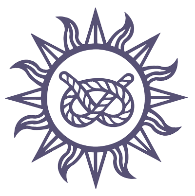 Local PlanPublication Stage Representation FormLocal PlanPublication Stage Representation FormLocal PlanPublication Stage Representation FormLocal PlanPublication Stage Representation FormLocal PlanPublication Stage Representation FormLocal PlanPublication Stage Representation FormLocal PlanPublication Stage Representation FormLocal PlanPublication Stage Representation FormLocal PlanPublication Stage Representation FormLocal PlanPublication Stage Representation FormLocal PlanPublication Stage Representation FormLocal PlanPublication Stage Representation FormLocal PlanPublication Stage Representation FormLocal PlanPublication Stage Representation FormLocal PlanPublication Stage Representation FormLocal PlanPublication Stage Representation FormLocal PlanPublication Stage Representation FormLocal PlanPublication Stage Representation FormRef:(For official use only) Ref:(For official use only) Local PlanPublication Stage Representation FormLocal PlanPublication Stage Representation FormLocal PlanPublication Stage Representation FormLocal PlanPublication Stage Representation FormLocal PlanPublication Stage Representation FormLocal PlanPublication Stage Representation FormLocal PlanPublication Stage Representation FormLocal PlanPublication Stage Representation FormLocal PlanPublication Stage Representation FormLocal PlanPublication Stage Representation FormLocal PlanPublication Stage Representation FormLocal PlanPublication Stage Representation FormLocal PlanPublication Stage Representation FormLocal PlanPublication Stage Representation FormLocal PlanPublication Stage Representation FormLocal PlanPublication Stage Representation FormLocal PlanPublication Stage Representation FormLocal PlanPublication Stage Representation FormRef:(For official use only) Ref:(For official use only) Local PlanPublication Stage Representation FormLocal PlanPublication Stage Representation FormLocal PlanPublication Stage Representation FormLocal PlanPublication Stage Representation FormLocal PlanPublication Stage Representation FormLocal PlanPublication Stage Representation FormLocal PlanPublication Stage Representation FormLocal PlanPublication Stage Representation FormLocal PlanPublication Stage Representation FormLocal PlanPublication Stage Representation FormLocal PlanPublication Stage Representation FormLocal PlanPublication Stage Representation FormLocal PlanPublication Stage Representation FormLocal PlanPublication Stage Representation FormLocal PlanPublication Stage Representation FormLocal PlanPublication Stage Representation FormLocal PlanPublication Stage Representation FormLocal PlanPublication Stage Representation FormRef:(For official use only) Ref:(For official use only) Name of the Local Plan to which this representation relates:Name of the Local Plan to which this representation relates:Name of the Local Plan to which this representation relates:Name of the Local Plan to which this representation relates:Name of the Local Plan to which this representation relates:Name of the Local Plan to which this representation relates:Name of the Local Plan to which this representation relates:Name of the Local Plan to which this representation relates:Name of the Local Plan to which this representation relates:Name of the Local Plan to which this representation relates:Name of the Local Plan to which this representation relates:Name of the Local Plan to which this representation relates:Name of the Local Plan to which this representation relates:Name of the Local Plan to which this representation relates:Name of the Local Plan to which this representation relates:South Staffordshire Council Local Plan 2018 - 2039South Staffordshire Council Local Plan 2018 - 2039South Staffordshire Council Local Plan 2018 - 2039South Staffordshire Council Local Plan 2018 - 2039South Staffordshire Council Local Plan 2018 - 2039South Staffordshire Council Local Plan 2018 - 2039South Staffordshire Council Local Plan 2018 - 2039South Staffordshire Council Local Plan 2018 - 2039South Staffordshire Council Local Plan 2018 - 2039Please return to South Staffordshire Council BY 12 noon Friday 23 December 2022Please return to South Staffordshire Council BY 12 noon Friday 23 December 2022Please return to South Staffordshire Council BY 12 noon Friday 23 December 2022Please return to South Staffordshire Council BY 12 noon Friday 23 December 2022Please return to South Staffordshire Council BY 12 noon Friday 23 December 2022Please return to South Staffordshire Council BY 12 noon Friday 23 December 2022Please return to South Staffordshire Council BY 12 noon Friday 23 December 2022Please return to South Staffordshire Council BY 12 noon Friday 23 December 2022Please return to South Staffordshire Council BY 12 noon Friday 23 December 2022Please return to South Staffordshire Council BY 12 noon Friday 23 December 2022Please return to South Staffordshire Council BY 12 noon Friday 23 December 2022Please return to South Staffordshire Council BY 12 noon Friday 23 December 2022Please return to South Staffordshire Council BY 12 noon Friday 23 December 2022Please return to South Staffordshire Council BY 12 noon Friday 23 December 2022Please return to South Staffordshire Council BY 12 noon Friday 23 December 2022Please return to South Staffordshire Council BY 12 noon Friday 23 December 2022Please return to South Staffordshire Council BY 12 noon Friday 23 December 2022Please return to South Staffordshire Council BY 12 noon Friday 23 December 2022Please return to South Staffordshire Council BY 12 noon Friday 23 December 2022Please return to South Staffordshire Council BY 12 noon Friday 23 December 2022Please return to South Staffordshire Council BY 12 noon Friday 23 December 2022Please return to South Staffordshire Council BY 12 noon Friday 23 December 2022Please return to South Staffordshire Council BY 12 noon Friday 23 December 2022Please return to South Staffordshire Council BY 12 noon Friday 23 December 2022This form has two parts –Part A – Personal Details:  need only be completed once.Part B – Your representation(s).  Please fill in a separate sheet for each representation you wish to make.This form has two parts –Part A – Personal Details:  need only be completed once.Part B – Your representation(s).  Please fill in a separate sheet for each representation you wish to make.This form has two parts –Part A – Personal Details:  need only be completed once.Part B – Your representation(s).  Please fill in a separate sheet for each representation you wish to make.This form has two parts –Part A – Personal Details:  need only be completed once.Part B – Your representation(s).  Please fill in a separate sheet for each representation you wish to make.This form has two parts –Part A – Personal Details:  need only be completed once.Part B – Your representation(s).  Please fill in a separate sheet for each representation you wish to make.This form has two parts –Part A – Personal Details:  need only be completed once.Part B – Your representation(s).  Please fill in a separate sheet for each representation you wish to make.This form has two parts –Part A – Personal Details:  need only be completed once.Part B – Your representation(s).  Please fill in a separate sheet for each representation you wish to make.This form has two parts –Part A – Personal Details:  need only be completed once.Part B – Your representation(s).  Please fill in a separate sheet for each representation you wish to make.This form has two parts –Part A – Personal Details:  need only be completed once.Part B – Your representation(s).  Please fill in a separate sheet for each representation you wish to make.This form has two parts –Part A – Personal Details:  need only be completed once.Part B – Your representation(s).  Please fill in a separate sheet for each representation you wish to make.This form has two parts –Part A – Personal Details:  need only be completed once.Part B – Your representation(s).  Please fill in a separate sheet for each representation you wish to make.This form has two parts –Part A – Personal Details:  need only be completed once.Part B – Your representation(s).  Please fill in a separate sheet for each representation you wish to make.This form has two parts –Part A – Personal Details:  need only be completed once.Part B – Your representation(s).  Please fill in a separate sheet for each representation you wish to make.This form has two parts –Part A – Personal Details:  need only be completed once.Part B – Your representation(s).  Please fill in a separate sheet for each representation you wish to make.This form has two parts –Part A – Personal Details:  need only be completed once.Part B – Your representation(s).  Please fill in a separate sheet for each representation you wish to make.This form has two parts –Part A – Personal Details:  need only be completed once.Part B – Your representation(s).  Please fill in a separate sheet for each representation you wish to make.This form has two parts –Part A – Personal Details:  need only be completed once.Part B – Your representation(s).  Please fill in a separate sheet for each representation you wish to make.This form has two parts –Part A – Personal Details:  need only be completed once.Part B – Your representation(s).  Please fill in a separate sheet for each representation you wish to make.This form has two parts –Part A – Personal Details:  need only be completed once.Part B – Your representation(s).  Please fill in a separate sheet for each representation you wish to make.This form has two parts –Part A – Personal Details:  need only be completed once.Part B – Your representation(s).  Please fill in a separate sheet for each representation you wish to make.This form has two parts –Part A – Personal Details:  need only be completed once.Part B – Your representation(s).  Please fill in a separate sheet for each representation you wish to make.This form has two parts –Part A – Personal Details:  need only be completed once.Part B – Your representation(s).  Please fill in a separate sheet for each representation you wish to make.This form has two parts –Part A – Personal Details:  need only be completed once.Part B – Your representation(s).  Please fill in a separate sheet for each representation you wish to make.This form has two parts –Part A – Personal Details:  need only be completed once.Part B – Your representation(s).  Please fill in a separate sheet for each representation you wish to make.Part APart APart APart APart APart APart APart APart APart APart APart APart APart APart APart APart APart APart APart APart APart APart APart A1. Personal Details*1. Personal Details*1. Personal Details*1. Personal Details*1. Personal Details*2. Agent’s Details (if applicable)2. Agent’s Details (if applicable)2. Agent’s Details (if applicable)2. Agent’s Details (if applicable)2. Agent’s Details (if applicable)2. Agent’s Details (if applicable)2. Agent’s Details (if applicable)*If an agent is appointed, please complete only the Title, Name and Organisation (if applicable)boxes below but complete the full contact details of the agent in 2.  *If an agent is appointed, please complete only the Title, Name and Organisation (if applicable)boxes below but complete the full contact details of the agent in 2.  *If an agent is appointed, please complete only the Title, Name and Organisation (if applicable)boxes below but complete the full contact details of the agent in 2.  *If an agent is appointed, please complete only the Title, Name and Organisation (if applicable)boxes below but complete the full contact details of the agent in 2.  *If an agent is appointed, please complete only the Title, Name and Organisation (if applicable)boxes below but complete the full contact details of the agent in 2.  *If an agent is appointed, please complete only the Title, Name and Organisation (if applicable)boxes below but complete the full contact details of the agent in 2.  *If an agent is appointed, please complete only the Title, Name and Organisation (if applicable)boxes below but complete the full contact details of the agent in 2.  *If an agent is appointed, please complete only the Title, Name and Organisation (if applicable)boxes below but complete the full contact details of the agent in 2.  *If an agent is appointed, please complete only the Title, Name and Organisation (if applicable)boxes below but complete the full contact details of the agent in 2.  *If an agent is appointed, please complete only the Title, Name and Organisation (if applicable)boxes below but complete the full contact details of the agent in 2.  *If an agent is appointed, please complete only the Title, Name and Organisation (if applicable)boxes below but complete the full contact details of the agent in 2.  *If an agent is appointed, please complete only the Title, Name and Organisation (if applicable)boxes below but complete the full contact details of the agent in 2.  *If an agent is appointed, please complete only the Title, Name and Organisation (if applicable)boxes below but complete the full contact details of the agent in 2.  *If an agent is appointed, please complete only the Title, Name and Organisation (if applicable)boxes below but complete the full contact details of the agent in 2.  *If an agent is appointed, please complete only the Title, Name and Organisation (if applicable)boxes below but complete the full contact details of the agent in 2.  *If an agent is appointed, please complete only the Title, Name and Organisation (if applicable)boxes below but complete the full contact details of the agent in 2.  *If an agent is appointed, please complete only the Title, Name and Organisation (if applicable)boxes below but complete the full contact details of the agent in 2.  *If an agent is appointed, please complete only the Title, Name and Organisation (if applicable)boxes below but complete the full contact details of the agent in 2.  *If an agent is appointed, please complete only the Title, Name and Organisation (if applicable)boxes below but complete the full contact details of the agent in 2.  *If an agent is appointed, please complete only the Title, Name and Organisation (if applicable)boxes below but complete the full contact details of the agent in 2.  *If an agent is appointed, please complete only the Title, Name and Organisation (if applicable)boxes below but complete the full contact details of the agent in 2.  *If an agent is appointed, please complete only the Title, Name and Organisation (if applicable)boxes below but complete the full contact details of the agent in 2.  *If an agent is appointed, please complete only the Title, Name and Organisation (if applicable)boxes below but complete the full contact details of the agent in 2.  *If an agent is appointed, please complete only the Title, Name and Organisation (if applicable)boxes below but complete the full contact details of the agent in 2.  TitleTitleTitleTitleTitle Mr Mr Mr Mr Mr Mr Mr Mr Mr Mr Mr Mr Mr Mr MrFirst NameFirst NameFirst NameFirst NameFirst Name Jonathan  Jonathan  Jonathan  Jonathan  Jonathan  Jonathan  Jonathan  Jonathan SamSamSamSamSamSamSamLast NameLast NameLast NameLast NameLast NameTomlinsonTomlinsonTomlinsonTomlinsonTomlinsonTomlinsonTomlinsonTomlinsonSilcocksSilcocksSilcocksSilcocksSilcocksSilcocksSilcocksJob Title Job Title Job Title Job Title Job Title  Director Director Director Director Director Director Director(where relevant)(where relevant)(where relevant)(where relevant)(where relevant)(where relevant)(where relevant)(where relevant)(where relevant)(where relevant)(where relevant)(where relevant)(where relevant)(where relevant)(where relevant)(where relevant)(where relevant)Organisation Organisation Organisation Organisation Organisation Heyford DevelopmentsHeyford DevelopmentsHeyford DevelopmentsHeyford DevelopmentsHeyford DevelopmentsHeyford DevelopmentsHeyford DevelopmentsHeyford Developments Harris Lamb Harris Lamb Harris Lamb Harris Lamb Harris Lamb Harris Lamb Harris Lamb(where relevant)(where relevant)(where relevant)(where relevant)(where relevant)(where relevant)(where relevant)(where relevant)(where relevant)(where relevant)(where relevant)(where relevant)(where relevant)(where relevant)(where relevant)(where relevant)(where relevant)Address Line 1Address Line 1Address Line 1Address Line 1Address Line 1 c/o Agent c/o Agent c/o Agent c/o Agent c/o Agent c/o Agent c/o Agent c/o Agent Grosvenor House Grosvenor House Grosvenor House Grosvenor House Grosvenor House Grosvenor House Grosvenor HouseLine 2Line 2Line 2Line 2Line 2 75-76 Francis Road 75-76 Francis Road 75-76 Francis Road 75-76 Francis Road 75-76 Francis Road 75-76 Francis Road 75-76 Francis RoadLine 3Line 3Line 3Line 3Line 3 Edgbaston Edgbaston Edgbaston Edgbaston Edgbaston Edgbaston EdgbastonLine 4Line 4Line 4Line 4Line 4 Birmingham Birmingham Birmingham Birmingham Birmingham Birmingham BirminghamPost CodePost CodePost CodePost CodePost Code B16 8SP B16 8SP B16 8SP B16 8SP B16 8SP B16 8SP B16 8SPTelephone NumberTelephone NumberTelephone NumberTelephone NumberTelephone Number 0121 455 9455 0121 455 9455 0121 455 9455 0121 455 9455 0121 455 9455 0121 455 9455 0121 455 9455E-mail AddressE-mail AddressE-mail AddressE-mail AddressE-mail Address sam.silcocks@harrislamb.com sam.silcocks@harrislamb.com sam.silcocks@harrislamb.com sam.silcocks@harrislamb.com sam.silcocks@harrislamb.com sam.silcocks@harrislamb.com sam.silcocks@harrislamb.com(where relevant)(where relevant)(where relevant)(where relevant)(where relevant)(where relevant)(where relevant)(where relevant)(where relevant)(where relevant)(where relevant)(where relevant)(where relevant)(where relevant)(where relevant)(where relevant)(where relevant)Part B – Please use a separate sheet for each representationPart B – Please use a separate sheet for each representationPart B – Please use a separate sheet for each representationPart B – Please use a separate sheet for each representationPart B – Please use a separate sheet for each representationPart B – Please use a separate sheet for each representationPart B – Please use a separate sheet for each representationPart B – Please use a separate sheet for each representationPart B – Please use a separate sheet for each representationPart B – Please use a separate sheet for each representationPart B – Please use a separate sheet for each representationPart B – Please use a separate sheet for each representationPart B – Please use a separate sheet for each representationPart B – Please use a separate sheet for each representationPart B – Please use a separate sheet for each representationPart B – Please use a separate sheet for each representationPart B – Please use a separate sheet for each representationPart B – Please use a separate sheet for each representationPart B – Please use a separate sheet for each representationPart B – Please use a separate sheet for each representationPart B – Please use a separate sheet for each representationPart B – Please use a separate sheet for each representationPart B – Please use a separate sheet for each representationName or Organisation:Name or Organisation:Name or Organisation:Name or Organisation:Name or Organisation:Name or Organisation:Name or Organisation:Name or Organisation:Name or Organisation:Name or Organisation:Name or Organisation:Name or Organisation:Name or Organisation:Name or Organisation:Name or Organisation:Name or Organisation:Name or Organisation:Name or Organisation:Name or Organisation:Name or Organisation:Name or Organisation:Name or Organisation:Name or Organisation:3. To which part of the Local Plan does this representation relate?3. To which part of the Local Plan does this representation relate?3. To which part of the Local Plan does this representation relate?3. To which part of the Local Plan does this representation relate?3. To which part of the Local Plan does this representation relate?3. To which part of the Local Plan does this representation relate?3. To which part of the Local Plan does this representation relate?3. To which part of the Local Plan does this representation relate?3. To which part of the Local Plan does this representation relate?3. To which part of the Local Plan does this representation relate?3. To which part of the Local Plan does this representation relate?3. To which part of the Local Plan does this representation relate?3. To which part of the Local Plan does this representation relate?3. To which part of the Local Plan does this representation relate?3. To which part of the Local Plan does this representation relate?3. To which part of the Local Plan does this representation relate?3. To which part of the Local Plan does this representation relate?3. To which part of the Local Plan does this representation relate?3. To which part of the Local Plan does this representation relate?3. To which part of the Local Plan does this representation relate?3. To which part of the Local Plan does this representation relate?3. To which part of the Local Plan does this representation relate?3. To which part of the Local Plan does this representation relate?ParagraphParagraphPolicyPolicyPolicyDS1DS1DS1Policies MapPolicies MapPolicies MapPolicies MapPolicies MapPolicies MapPolicies MapPolicies Map4. Do you consider the Local Plan is  :4. Do you consider the Local Plan is  :4. Do you consider the Local Plan is  :4. Do you consider the Local Plan is  :4. Do you consider the Local Plan is  :4. Do you consider the Local Plan is  :4. Do you consider the Local Plan is  :4. Do you consider the Local Plan is  :4. Do you consider the Local Plan is  :4. Do you consider the Local Plan is  :4. Do you consider the Local Plan is  :4. Do you consider the Local Plan is  :4. Do you consider the Local Plan is  :4. Do you consider the Local Plan is  :4. Do you consider the Local Plan is  :4. Do you consider the Local Plan is  :4. Do you consider the Local Plan is  :4. Do you consider the Local Plan is  :4. Do you consider the Local Plan is  :4. Do you consider the Local Plan is  :4. Do you consider the Local Plan is  :4. Do you consider the Local Plan is  :4. Do you consider the Local Plan is  :(1) Legally compliant(2) Sound(1) Legally compliant(2) Sound(1) Legally compliant(2) Sound(1) Legally compliant(2) Sound(1) Legally compliant(2) Sound(1) Legally compliant(2) SoundYesYes YesYes YesYes YesYes No     NoNo     No(1) Legally compliant(2) Sound(1) Legally compliant(2) Sound(1) Legally compliant(2) Sound(1) Legally compliant(2) Sound(1) Legally compliant(2) Sound(1) Legally compliant(2) SoundYesYes YesYes YesYes YesYes No     NoNo     No(1) Legally compliant(2) Sound(1) Legally compliant(2) Sound(1) Legally compliant(2) Sound(1) Legally compliant(2) Sound(1) Legally compliant(2) Sound(1) Legally compliant(2) SoundYesYes YesYes YesYes YesYes No     NoNo     No(3) Complies with the Duty to co-operate                     Yes                                         No                       (3) Complies with the Duty to co-operate                     Yes                                         No                       (3) Complies with the Duty to co-operate                     Yes                                         No                       (3) Complies with the Duty to co-operate                     Yes                                         No                       (3) Complies with the Duty to co-operate                     Yes                                         No                       (3) Complies with the Duty to co-operate                     Yes                                         No                       (3) Complies with the Duty to co-operate                     Yes                                         No                       (3) Complies with the Duty to co-operate                     Yes                                         No                       (3) Complies with the Duty to co-operate                     Yes                                         No                       (3) Complies with the Duty to co-operate                     Yes                                         No                       (3) Complies with the Duty to co-operate                     Yes                                         No                       (3) Complies with the Duty to co-operate                     Yes                                         No                       (3) Complies with the Duty to co-operate                     Yes                                         No                       (3) Complies with the Duty to co-operate                     Yes                                         No                       (3) Complies with the Duty to co-operate                     Yes                                         No                       (3) Complies with the Duty to co-operate                     Yes                                         No                       (3) Complies with the Duty to co-operate                     Yes                                         No                       (3) Complies with the Duty to co-operate                     Yes                                         No                       (3) Complies with the Duty to co-operate                     Yes                                         No                       (3) Complies with the Duty to co-operate                     Yes                                         No                       (3) Complies with the Duty to co-operate                     Yes                                         No                       (3) Complies with the Duty to co-operate                     Yes                                         No                       (3) Complies with the Duty to co-operate                     Yes                                         No                       Please tick as appropriatePlease tick as appropriatePlease tick as appropriatePlease tick as appropriatePlease tick as appropriatePlease tick as appropriatePlease tick as appropriatePlease tick as appropriatePlease tick as appropriatePlease tick as appropriatePlease tick as appropriatePlease tick as appropriatePlease tick as appropriatePlease tick as appropriatePlease tick as appropriatePlease tick as appropriatePlease tick as appropriatePlease tick as appropriatePlease tick as appropriatePlease tick as appropriatePlease tick as appropriatePlease tick as appropriatePlease tick as appropriate5. Please give details of why you consider the Local Plan is not legally compliant or is unsound or fails to comply with the duty to co-operate. Please be as precise as possible.If you wish to support the legal compliance or soundness of the Local Plan or its compliance with the duty to co-operate, please also use this box to set out your comments. 5. Please give details of why you consider the Local Plan is not legally compliant or is unsound or fails to comply with the duty to co-operate. Please be as precise as possible.If you wish to support the legal compliance or soundness of the Local Plan or its compliance with the duty to co-operate, please also use this box to set out your comments. 5. Please give details of why you consider the Local Plan is not legally compliant or is unsound or fails to comply with the duty to co-operate. Please be as precise as possible.If you wish to support the legal compliance or soundness of the Local Plan or its compliance with the duty to co-operate, please also use this box to set out your comments. 5. Please give details of why you consider the Local Plan is not legally compliant or is unsound or fails to comply with the duty to co-operate. Please be as precise as possible.If you wish to support the legal compliance or soundness of the Local Plan or its compliance with the duty to co-operate, please also use this box to set out your comments. 5. Please give details of why you consider the Local Plan is not legally compliant or is unsound or fails to comply with the duty to co-operate. Please be as precise as possible.If you wish to support the legal compliance or soundness of the Local Plan or its compliance with the duty to co-operate, please also use this box to set out your comments. 5. Please give details of why you consider the Local Plan is not legally compliant or is unsound or fails to comply with the duty to co-operate. Please be as precise as possible.If you wish to support the legal compliance or soundness of the Local Plan or its compliance with the duty to co-operate, please also use this box to set out your comments. 5. Please give details of why you consider the Local Plan is not legally compliant or is unsound or fails to comply with the duty to co-operate. Please be as precise as possible.If you wish to support the legal compliance or soundness of the Local Plan or its compliance with the duty to co-operate, please also use this box to set out your comments. 5. Please give details of why you consider the Local Plan is not legally compliant or is unsound or fails to comply with the duty to co-operate. Please be as precise as possible.If you wish to support the legal compliance or soundness of the Local Plan or its compliance with the duty to co-operate, please also use this box to set out your comments. 5. Please give details of why you consider the Local Plan is not legally compliant or is unsound or fails to comply with the duty to co-operate. Please be as precise as possible.If you wish to support the legal compliance or soundness of the Local Plan or its compliance with the duty to co-operate, please also use this box to set out your comments. 5. Please give details of why you consider the Local Plan is not legally compliant or is unsound or fails to comply with the duty to co-operate. Please be as precise as possible.If you wish to support the legal compliance or soundness of the Local Plan or its compliance with the duty to co-operate, please also use this box to set out your comments. 5. Please give details of why you consider the Local Plan is not legally compliant or is unsound or fails to comply with the duty to co-operate. Please be as precise as possible.If you wish to support the legal compliance or soundness of the Local Plan or its compliance with the duty to co-operate, please also use this box to set out your comments. 5. Please give details of why you consider the Local Plan is not legally compliant or is unsound or fails to comply with the duty to co-operate. Please be as precise as possible.If you wish to support the legal compliance or soundness of the Local Plan or its compliance with the duty to co-operate, please also use this box to set out your comments. 5. Please give details of why you consider the Local Plan is not legally compliant or is unsound or fails to comply with the duty to co-operate. Please be as precise as possible.If you wish to support the legal compliance or soundness of the Local Plan or its compliance with the duty to co-operate, please also use this box to set out your comments. 5. Please give details of why you consider the Local Plan is not legally compliant or is unsound or fails to comply with the duty to co-operate. Please be as precise as possible.If you wish to support the legal compliance or soundness of the Local Plan or its compliance with the duty to co-operate, please also use this box to set out your comments. 5. Please give details of why you consider the Local Plan is not legally compliant or is unsound or fails to comply with the duty to co-operate. Please be as precise as possible.If you wish to support the legal compliance or soundness of the Local Plan or its compliance with the duty to co-operate, please also use this box to set out your comments. 5. Please give details of why you consider the Local Plan is not legally compliant or is unsound or fails to comply with the duty to co-operate. Please be as precise as possible.If you wish to support the legal compliance or soundness of the Local Plan or its compliance with the duty to co-operate, please also use this box to set out your comments. 5. Please give details of why you consider the Local Plan is not legally compliant or is unsound or fails to comply with the duty to co-operate. Please be as precise as possible.If you wish to support the legal compliance or soundness of the Local Plan or its compliance with the duty to co-operate, please also use this box to set out your comments. 5. Please give details of why you consider the Local Plan is not legally compliant or is unsound or fails to comply with the duty to co-operate. Please be as precise as possible.If you wish to support the legal compliance or soundness of the Local Plan or its compliance with the duty to co-operate, please also use this box to set out your comments. 5. Please give details of why you consider the Local Plan is not legally compliant or is unsound or fails to comply with the duty to co-operate. Please be as precise as possible.If you wish to support the legal compliance or soundness of the Local Plan or its compliance with the duty to co-operate, please also use this box to set out your comments. 5. Please give details of why you consider the Local Plan is not legally compliant or is unsound or fails to comply with the duty to co-operate. Please be as precise as possible.If you wish to support the legal compliance or soundness of the Local Plan or its compliance with the duty to co-operate, please also use this box to set out your comments. 5. Please give details of why you consider the Local Plan is not legally compliant or is unsound or fails to comply with the duty to co-operate. Please be as precise as possible.If you wish to support the legal compliance or soundness of the Local Plan or its compliance with the duty to co-operate, please also use this box to set out your comments. 5. Please give details of why you consider the Local Plan is not legally compliant or is unsound or fails to comply with the duty to co-operate. Please be as precise as possible.If you wish to support the legal compliance or soundness of the Local Plan or its compliance with the duty to co-operate, please also use this box to set out your comments. 5. Please give details of why you consider the Local Plan is not legally compliant or is unsound or fails to comply with the duty to co-operate. Please be as precise as possible.If you wish to support the legal compliance or soundness of the Local Plan or its compliance with the duty to co-operate, please also use this box to set out your comments. More Green Belt sites need to be releasedPolicy DS1 – Green Belt, provides guidance on the approach the local authority has taken to removing land from the Green Belt.  It also identifies the changes being made to the Green Belt boundary in the Plan to accommodate the identified development requirements.As detailed in our representations in respect of the Plans housing requirement, it is our view that the housing requirement is insufficient. Additional land needs to be removed from the Green Belt to accommodate the housing target. Land at Enville Road, Wall Heath should be removed from the Green Belt and allocated for development. Safeguarded LandParagraph 140 of the Framework advises that once established, Green Belt boundaries should only be altered where exceptional circumstances are fully evidenced and justified through the preparation or updating of plans.  Strategic policies should establish the need for any changes to the Green Belt boundary and “have regard to their intended permeance in the long term, beyond the plan period”.This, in effect, requires local authorities to remove land from the Green Belt and safeguard it for development to ensure that the Green Belt is not continually reviewed through each Local Plan review.The emerging Plan fails this requirement.  Not only is the amount of land proposed to be removed insufficient to meet the needs arising from South Staffordshire and the conurbation during the current plan period, but there are no safeguarded development opportunities within the Plan.  No rationale has been provided for this approach and this approach conflicts with the Framework.Heywood Developments land interest at Enville Road, Wall Heath should be removed from the Green Belt and allocated for development. However, if this position is not supported the site should be safeguarded as a longer-term development opportunity. Safeguarded land has an important role to plan in South Staffordshire because 80% of the land within South Staffordshire is within the Green Belt.  If any of the allocations do not deliver as expected, or there is a five year housing land supply shortfall occurs, or the Council fails the Housing Delivery Test, providing safeguarded land now provides sites that the Council can draw upon to ensure a sufficient supply of housing is delivered without having to review the plan.  This would not be the case if these sites remain in the Green Belt.  The Plan is inflexible and could result in significant delays in the delivery of much needed market and affordable housing.(Continue on a separate sheet /expand box if necessary)More Green Belt sites need to be releasedPolicy DS1 – Green Belt, provides guidance on the approach the local authority has taken to removing land from the Green Belt.  It also identifies the changes being made to the Green Belt boundary in the Plan to accommodate the identified development requirements.As detailed in our representations in respect of the Plans housing requirement, it is our view that the housing requirement is insufficient. Additional land needs to be removed from the Green Belt to accommodate the housing target. Land at Enville Road, Wall Heath should be removed from the Green Belt and allocated for development. Safeguarded LandParagraph 140 of the Framework advises that once established, Green Belt boundaries should only be altered where exceptional circumstances are fully evidenced and justified through the preparation or updating of plans.  Strategic policies should establish the need for any changes to the Green Belt boundary and “have regard to their intended permeance in the long term, beyond the plan period”.This, in effect, requires local authorities to remove land from the Green Belt and safeguard it for development to ensure that the Green Belt is not continually reviewed through each Local Plan review.The emerging Plan fails this requirement.  Not only is the amount of land proposed to be removed insufficient to meet the needs arising from South Staffordshire and the conurbation during the current plan period, but there are no safeguarded development opportunities within the Plan.  No rationale has been provided for this approach and this approach conflicts with the Framework.Heywood Developments land interest at Enville Road, Wall Heath should be removed from the Green Belt and allocated for development. However, if this position is not supported the site should be safeguarded as a longer-term development opportunity. Safeguarded land has an important role to plan in South Staffordshire because 80% of the land within South Staffordshire is within the Green Belt.  If any of the allocations do not deliver as expected, or there is a five year housing land supply shortfall occurs, or the Council fails the Housing Delivery Test, providing safeguarded land now provides sites that the Council can draw upon to ensure a sufficient supply of housing is delivered without having to review the plan.  This would not be the case if these sites remain in the Green Belt.  The Plan is inflexible and could result in significant delays in the delivery of much needed market and affordable housing.(Continue on a separate sheet /expand box if necessary)More Green Belt sites need to be releasedPolicy DS1 – Green Belt, provides guidance on the approach the local authority has taken to removing land from the Green Belt.  It also identifies the changes being made to the Green Belt boundary in the Plan to accommodate the identified development requirements.As detailed in our representations in respect of the Plans housing requirement, it is our view that the housing requirement is insufficient. Additional land needs to be removed from the Green Belt to accommodate the housing target. Land at Enville Road, Wall Heath should be removed from the Green Belt and allocated for development. Safeguarded LandParagraph 140 of the Framework advises that once established, Green Belt boundaries should only be altered where exceptional circumstances are fully evidenced and justified through the preparation or updating of plans.  Strategic policies should establish the need for any changes to the Green Belt boundary and “have regard to their intended permeance in the long term, beyond the plan period”.This, in effect, requires local authorities to remove land from the Green Belt and safeguard it for development to ensure that the Green Belt is not continually reviewed through each Local Plan review.The emerging Plan fails this requirement.  Not only is the amount of land proposed to be removed insufficient to meet the needs arising from South Staffordshire and the conurbation during the current plan period, but there are no safeguarded development opportunities within the Plan.  No rationale has been provided for this approach and this approach conflicts with the Framework.Heywood Developments land interest at Enville Road, Wall Heath should be removed from the Green Belt and allocated for development. However, if this position is not supported the site should be safeguarded as a longer-term development opportunity. Safeguarded land has an important role to plan in South Staffordshire because 80% of the land within South Staffordshire is within the Green Belt.  If any of the allocations do not deliver as expected, or there is a five year housing land supply shortfall occurs, or the Council fails the Housing Delivery Test, providing safeguarded land now provides sites that the Council can draw upon to ensure a sufficient supply of housing is delivered without having to review the plan.  This would not be the case if these sites remain in the Green Belt.  The Plan is inflexible and could result in significant delays in the delivery of much needed market and affordable housing.(Continue on a separate sheet /expand box if necessary)More Green Belt sites need to be releasedPolicy DS1 – Green Belt, provides guidance on the approach the local authority has taken to removing land from the Green Belt.  It also identifies the changes being made to the Green Belt boundary in the Plan to accommodate the identified development requirements.As detailed in our representations in respect of the Plans housing requirement, it is our view that the housing requirement is insufficient. Additional land needs to be removed from the Green Belt to accommodate the housing target. Land at Enville Road, Wall Heath should be removed from the Green Belt and allocated for development. Safeguarded LandParagraph 140 of the Framework advises that once established, Green Belt boundaries should only be altered where exceptional circumstances are fully evidenced and justified through the preparation or updating of plans.  Strategic policies should establish the need for any changes to the Green Belt boundary and “have regard to their intended permeance in the long term, beyond the plan period”.This, in effect, requires local authorities to remove land from the Green Belt and safeguard it for development to ensure that the Green Belt is not continually reviewed through each Local Plan review.The emerging Plan fails this requirement.  Not only is the amount of land proposed to be removed insufficient to meet the needs arising from South Staffordshire and the conurbation during the current plan period, but there are no safeguarded development opportunities within the Plan.  No rationale has been provided for this approach and this approach conflicts with the Framework.Heywood Developments land interest at Enville Road, Wall Heath should be removed from the Green Belt and allocated for development. However, if this position is not supported the site should be safeguarded as a longer-term development opportunity. Safeguarded land has an important role to plan in South Staffordshire because 80% of the land within South Staffordshire is within the Green Belt.  If any of the allocations do not deliver as expected, or there is a five year housing land supply shortfall occurs, or the Council fails the Housing Delivery Test, providing safeguarded land now provides sites that the Council can draw upon to ensure a sufficient supply of housing is delivered without having to review the plan.  This would not be the case if these sites remain in the Green Belt.  The Plan is inflexible and could result in significant delays in the delivery of much needed market and affordable housing.(Continue on a separate sheet /expand box if necessary)More Green Belt sites need to be releasedPolicy DS1 – Green Belt, provides guidance on the approach the local authority has taken to removing land from the Green Belt.  It also identifies the changes being made to the Green Belt boundary in the Plan to accommodate the identified development requirements.As detailed in our representations in respect of the Plans housing requirement, it is our view that the housing requirement is insufficient. Additional land needs to be removed from the Green Belt to accommodate the housing target. Land at Enville Road, Wall Heath should be removed from the Green Belt and allocated for development. Safeguarded LandParagraph 140 of the Framework advises that once established, Green Belt boundaries should only be altered where exceptional circumstances are fully evidenced and justified through the preparation or updating of plans.  Strategic policies should establish the need for any changes to the Green Belt boundary and “have regard to their intended permeance in the long term, beyond the plan period”.This, in effect, requires local authorities to remove land from the Green Belt and safeguard it for development to ensure that the Green Belt is not continually reviewed through each Local Plan review.The emerging Plan fails this requirement.  Not only is the amount of land proposed to be removed insufficient to meet the needs arising from South Staffordshire and the conurbation during the current plan period, but there are no safeguarded development opportunities within the Plan.  No rationale has been provided for this approach and this approach conflicts with the Framework.Heywood Developments land interest at Enville Road, Wall Heath should be removed from the Green Belt and allocated for development. However, if this position is not supported the site should be safeguarded as a longer-term development opportunity. Safeguarded land has an important role to plan in South Staffordshire because 80% of the land within South Staffordshire is within the Green Belt.  If any of the allocations do not deliver as expected, or there is a five year housing land supply shortfall occurs, or the Council fails the Housing Delivery Test, providing safeguarded land now provides sites that the Council can draw upon to ensure a sufficient supply of housing is delivered without having to review the plan.  This would not be the case if these sites remain in the Green Belt.  The Plan is inflexible and could result in significant delays in the delivery of much needed market and affordable housing.(Continue on a separate sheet /expand box if necessary)More Green Belt sites need to be releasedPolicy DS1 – Green Belt, provides guidance on the approach the local authority has taken to removing land from the Green Belt.  It also identifies the changes being made to the Green Belt boundary in the Plan to accommodate the identified development requirements.As detailed in our representations in respect of the Plans housing requirement, it is our view that the housing requirement is insufficient. Additional land needs to be removed from the Green Belt to accommodate the housing target. Land at Enville Road, Wall Heath should be removed from the Green Belt and allocated for development. Safeguarded LandParagraph 140 of the Framework advises that once established, Green Belt boundaries should only be altered where exceptional circumstances are fully evidenced and justified through the preparation or updating of plans.  Strategic policies should establish the need for any changes to the Green Belt boundary and “have regard to their intended permeance in the long term, beyond the plan period”.This, in effect, requires local authorities to remove land from the Green Belt and safeguard it for development to ensure that the Green Belt is not continually reviewed through each Local Plan review.The emerging Plan fails this requirement.  Not only is the amount of land proposed to be removed insufficient to meet the needs arising from South Staffordshire and the conurbation during the current plan period, but there are no safeguarded development opportunities within the Plan.  No rationale has been provided for this approach and this approach conflicts with the Framework.Heywood Developments land interest at Enville Road, Wall Heath should be removed from the Green Belt and allocated for development. However, if this position is not supported the site should be safeguarded as a longer-term development opportunity. Safeguarded land has an important role to plan in South Staffordshire because 80% of the land within South Staffordshire is within the Green Belt.  If any of the allocations do not deliver as expected, or there is a five year housing land supply shortfall occurs, or the Council fails the Housing Delivery Test, providing safeguarded land now provides sites that the Council can draw upon to ensure a sufficient supply of housing is delivered without having to review the plan.  This would not be the case if these sites remain in the Green Belt.  The Plan is inflexible and could result in significant delays in the delivery of much needed market and affordable housing.(Continue on a separate sheet /expand box if necessary)More Green Belt sites need to be releasedPolicy DS1 – Green Belt, provides guidance on the approach the local authority has taken to removing land from the Green Belt.  It also identifies the changes being made to the Green Belt boundary in the Plan to accommodate the identified development requirements.As detailed in our representations in respect of the Plans housing requirement, it is our view that the housing requirement is insufficient. Additional land needs to be removed from the Green Belt to accommodate the housing target. Land at Enville Road, Wall Heath should be removed from the Green Belt and allocated for development. Safeguarded LandParagraph 140 of the Framework advises that once established, Green Belt boundaries should only be altered where exceptional circumstances are fully evidenced and justified through the preparation or updating of plans.  Strategic policies should establish the need for any changes to the Green Belt boundary and “have regard to their intended permeance in the long term, beyond the plan period”.This, in effect, requires local authorities to remove land from the Green Belt and safeguard it for development to ensure that the Green Belt is not continually reviewed through each Local Plan review.The emerging Plan fails this requirement.  Not only is the amount of land proposed to be removed insufficient to meet the needs arising from South Staffordshire and the conurbation during the current plan period, but there are no safeguarded development opportunities within the Plan.  No rationale has been provided for this approach and this approach conflicts with the Framework.Heywood Developments land interest at Enville Road, Wall Heath should be removed from the Green Belt and allocated for development. However, if this position is not supported the site should be safeguarded as a longer-term development opportunity. Safeguarded land has an important role to plan in South Staffordshire because 80% of the land within South Staffordshire is within the Green Belt.  If any of the allocations do not deliver as expected, or there is a five year housing land supply shortfall occurs, or the Council fails the Housing Delivery Test, providing safeguarded land now provides sites that the Council can draw upon to ensure a sufficient supply of housing is delivered without having to review the plan.  This would not be the case if these sites remain in the Green Belt.  The Plan is inflexible and could result in significant delays in the delivery of much needed market and affordable housing.(Continue on a separate sheet /expand box if necessary)More Green Belt sites need to be releasedPolicy DS1 – Green Belt, provides guidance on the approach the local authority has taken to removing land from the Green Belt.  It also identifies the changes being made to the Green Belt boundary in the Plan to accommodate the identified development requirements.As detailed in our representations in respect of the Plans housing requirement, it is our view that the housing requirement is insufficient. Additional land needs to be removed from the Green Belt to accommodate the housing target. Land at Enville Road, Wall Heath should be removed from the Green Belt and allocated for development. Safeguarded LandParagraph 140 of the Framework advises that once established, Green Belt boundaries should only be altered where exceptional circumstances are fully evidenced and justified through the preparation or updating of plans.  Strategic policies should establish the need for any changes to the Green Belt boundary and “have regard to their intended permeance in the long term, beyond the plan period”.This, in effect, requires local authorities to remove land from the Green Belt and safeguard it for development to ensure that the Green Belt is not continually reviewed through each Local Plan review.The emerging Plan fails this requirement.  Not only is the amount of land proposed to be removed insufficient to meet the needs arising from South Staffordshire and the conurbation during the current plan period, but there are no safeguarded development opportunities within the Plan.  No rationale has been provided for this approach and this approach conflicts with the Framework.Heywood Developments land interest at Enville Road, Wall Heath should be removed from the Green Belt and allocated for development. However, if this position is not supported the site should be safeguarded as a longer-term development opportunity. Safeguarded land has an important role to plan in South Staffordshire because 80% of the land within South Staffordshire is within the Green Belt.  If any of the allocations do not deliver as expected, or there is a five year housing land supply shortfall occurs, or the Council fails the Housing Delivery Test, providing safeguarded land now provides sites that the Council can draw upon to ensure a sufficient supply of housing is delivered without having to review the plan.  This would not be the case if these sites remain in the Green Belt.  The Plan is inflexible and could result in significant delays in the delivery of much needed market and affordable housing.(Continue on a separate sheet /expand box if necessary)More Green Belt sites need to be releasedPolicy DS1 – Green Belt, provides guidance on the approach the local authority has taken to removing land from the Green Belt.  It also identifies the changes being made to the Green Belt boundary in the Plan to accommodate the identified development requirements.As detailed in our representations in respect of the Plans housing requirement, it is our view that the housing requirement is insufficient. Additional land needs to be removed from the Green Belt to accommodate the housing target. Land at Enville Road, Wall Heath should be removed from the Green Belt and allocated for development. Safeguarded LandParagraph 140 of the Framework advises that once established, Green Belt boundaries should only be altered where exceptional circumstances are fully evidenced and justified through the preparation or updating of plans.  Strategic policies should establish the need for any changes to the Green Belt boundary and “have regard to their intended permeance in the long term, beyond the plan period”.This, in effect, requires local authorities to remove land from the Green Belt and safeguard it for development to ensure that the Green Belt is not continually reviewed through each Local Plan review.The emerging Plan fails this requirement.  Not only is the amount of land proposed to be removed insufficient to meet the needs arising from South Staffordshire and the conurbation during the current plan period, but there are no safeguarded development opportunities within the Plan.  No rationale has been provided for this approach and this approach conflicts with the Framework.Heywood Developments land interest at Enville Road, Wall Heath should be removed from the Green Belt and allocated for development. However, if this position is not supported the site should be safeguarded as a longer-term development opportunity. Safeguarded land has an important role to plan in South Staffordshire because 80% of the land within South Staffordshire is within the Green Belt.  If any of the allocations do not deliver as expected, or there is a five year housing land supply shortfall occurs, or the Council fails the Housing Delivery Test, providing safeguarded land now provides sites that the Council can draw upon to ensure a sufficient supply of housing is delivered without having to review the plan.  This would not be the case if these sites remain in the Green Belt.  The Plan is inflexible and could result in significant delays in the delivery of much needed market and affordable housing.(Continue on a separate sheet /expand box if necessary)More Green Belt sites need to be releasedPolicy DS1 – Green Belt, provides guidance on the approach the local authority has taken to removing land from the Green Belt.  It also identifies the changes being made to the Green Belt boundary in the Plan to accommodate the identified development requirements.As detailed in our representations in respect of the Plans housing requirement, it is our view that the housing requirement is insufficient. Additional land needs to be removed from the Green Belt to accommodate the housing target. Land at Enville Road, Wall Heath should be removed from the Green Belt and allocated for development. Safeguarded LandParagraph 140 of the Framework advises that once established, Green Belt boundaries should only be altered where exceptional circumstances are fully evidenced and justified through the preparation or updating of plans.  Strategic policies should establish the need for any changes to the Green Belt boundary and “have regard to their intended permeance in the long term, beyond the plan period”.This, in effect, requires local authorities to remove land from the Green Belt and safeguard it for development to ensure that the Green Belt is not continually reviewed through each Local Plan review.The emerging Plan fails this requirement.  Not only is the amount of land proposed to be removed insufficient to meet the needs arising from South Staffordshire and the conurbation during the current plan period, but there are no safeguarded development opportunities within the Plan.  No rationale has been provided for this approach and this approach conflicts with the Framework.Heywood Developments land interest at Enville Road, Wall Heath should be removed from the Green Belt and allocated for development. However, if this position is not supported the site should be safeguarded as a longer-term development opportunity. Safeguarded land has an important role to plan in South Staffordshire because 80% of the land within South Staffordshire is within the Green Belt.  If any of the allocations do not deliver as expected, or there is a five year housing land supply shortfall occurs, or the Council fails the Housing Delivery Test, providing safeguarded land now provides sites that the Council can draw upon to ensure a sufficient supply of housing is delivered without having to review the plan.  This would not be the case if these sites remain in the Green Belt.  The Plan is inflexible and could result in significant delays in the delivery of much needed market and affordable housing.(Continue on a separate sheet /expand box if necessary)More Green Belt sites need to be releasedPolicy DS1 – Green Belt, provides guidance on the approach the local authority has taken to removing land from the Green Belt.  It also identifies the changes being made to the Green Belt boundary in the Plan to accommodate the identified development requirements.As detailed in our representations in respect of the Plans housing requirement, it is our view that the housing requirement is insufficient. Additional land needs to be removed from the Green Belt to accommodate the housing target. Land at Enville Road, Wall Heath should be removed from the Green Belt and allocated for development. Safeguarded LandParagraph 140 of the Framework advises that once established, Green Belt boundaries should only be altered where exceptional circumstances are fully evidenced and justified through the preparation or updating of plans.  Strategic policies should establish the need for any changes to the Green Belt boundary and “have regard to their intended permeance in the long term, beyond the plan period”.This, in effect, requires local authorities to remove land from the Green Belt and safeguard it for development to ensure that the Green Belt is not continually reviewed through each Local Plan review.The emerging Plan fails this requirement.  Not only is the amount of land proposed to be removed insufficient to meet the needs arising from South Staffordshire and the conurbation during the current plan period, but there are no safeguarded development opportunities within the Plan.  No rationale has been provided for this approach and this approach conflicts with the Framework.Heywood Developments land interest at Enville Road, Wall Heath should be removed from the Green Belt and allocated for development. However, if this position is not supported the site should be safeguarded as a longer-term development opportunity. Safeguarded land has an important role to plan in South Staffordshire because 80% of the land within South Staffordshire is within the Green Belt.  If any of the allocations do not deliver as expected, or there is a five year housing land supply shortfall occurs, or the Council fails the Housing Delivery Test, providing safeguarded land now provides sites that the Council can draw upon to ensure a sufficient supply of housing is delivered without having to review the plan.  This would not be the case if these sites remain in the Green Belt.  The Plan is inflexible and could result in significant delays in the delivery of much needed market and affordable housing.(Continue on a separate sheet /expand box if necessary)More Green Belt sites need to be releasedPolicy DS1 – Green Belt, provides guidance on the approach the local authority has taken to removing land from the Green Belt.  It also identifies the changes being made to the Green Belt boundary in the Plan to accommodate the identified development requirements.As detailed in our representations in respect of the Plans housing requirement, it is our view that the housing requirement is insufficient. Additional land needs to be removed from the Green Belt to accommodate the housing target. Land at Enville Road, Wall Heath should be removed from the Green Belt and allocated for development. Safeguarded LandParagraph 140 of the Framework advises that once established, Green Belt boundaries should only be altered where exceptional circumstances are fully evidenced and justified through the preparation or updating of plans.  Strategic policies should establish the need for any changes to the Green Belt boundary and “have regard to their intended permeance in the long term, beyond the plan period”.This, in effect, requires local authorities to remove land from the Green Belt and safeguard it for development to ensure that the Green Belt is not continually reviewed through each Local Plan review.The emerging Plan fails this requirement.  Not only is the amount of land proposed to be removed insufficient to meet the needs arising from South Staffordshire and the conurbation during the current plan period, but there are no safeguarded development opportunities within the Plan.  No rationale has been provided for this approach and this approach conflicts with the Framework.Heywood Developments land interest at Enville Road, Wall Heath should be removed from the Green Belt and allocated for development. However, if this position is not supported the site should be safeguarded as a longer-term development opportunity. Safeguarded land has an important role to plan in South Staffordshire because 80% of the land within South Staffordshire is within the Green Belt.  If any of the allocations do not deliver as expected, or there is a five year housing land supply shortfall occurs, or the Council fails the Housing Delivery Test, providing safeguarded land now provides sites that the Council can draw upon to ensure a sufficient supply of housing is delivered without having to review the plan.  This would not be the case if these sites remain in the Green Belt.  The Plan is inflexible and could result in significant delays in the delivery of much needed market and affordable housing.(Continue on a separate sheet /expand box if necessary)More Green Belt sites need to be releasedPolicy DS1 – Green Belt, provides guidance on the approach the local authority has taken to removing land from the Green Belt.  It also identifies the changes being made to the Green Belt boundary in the Plan to accommodate the identified development requirements.As detailed in our representations in respect of the Plans housing requirement, it is our view that the housing requirement is insufficient. Additional land needs to be removed from the Green Belt to accommodate the housing target. Land at Enville Road, Wall Heath should be removed from the Green Belt and allocated for development. Safeguarded LandParagraph 140 of the Framework advises that once established, Green Belt boundaries should only be altered where exceptional circumstances are fully evidenced and justified through the preparation or updating of plans.  Strategic policies should establish the need for any changes to the Green Belt boundary and “have regard to their intended permeance in the long term, beyond the plan period”.This, in effect, requires local authorities to remove land from the Green Belt and safeguard it for development to ensure that the Green Belt is not continually reviewed through each Local Plan review.The emerging Plan fails this requirement.  Not only is the amount of land proposed to be removed insufficient to meet the needs arising from South Staffordshire and the conurbation during the current plan period, but there are no safeguarded development opportunities within the Plan.  No rationale has been provided for this approach and this approach conflicts with the Framework.Heywood Developments land interest at Enville Road, Wall Heath should be removed from the Green Belt and allocated for development. However, if this position is not supported the site should be safeguarded as a longer-term development opportunity. Safeguarded land has an important role to plan in South Staffordshire because 80% of the land within South Staffordshire is within the Green Belt.  If any of the allocations do not deliver as expected, or there is a five year housing land supply shortfall occurs, or the Council fails the Housing Delivery Test, providing safeguarded land now provides sites that the Council can draw upon to ensure a sufficient supply of housing is delivered without having to review the plan.  This would not be the case if these sites remain in the Green Belt.  The Plan is inflexible and could result in significant delays in the delivery of much needed market and affordable housing.(Continue on a separate sheet /expand box if necessary)More Green Belt sites need to be releasedPolicy DS1 – Green Belt, provides guidance on the approach the local authority has taken to removing land from the Green Belt.  It also identifies the changes being made to the Green Belt boundary in the Plan to accommodate the identified development requirements.As detailed in our representations in respect of the Plans housing requirement, it is our view that the housing requirement is insufficient. Additional land needs to be removed from the Green Belt to accommodate the housing target. Land at Enville Road, Wall Heath should be removed from the Green Belt and allocated for development. Safeguarded LandParagraph 140 of the Framework advises that once established, Green Belt boundaries should only be altered where exceptional circumstances are fully evidenced and justified through the preparation or updating of plans.  Strategic policies should establish the need for any changes to the Green Belt boundary and “have regard to their intended permeance in the long term, beyond the plan period”.This, in effect, requires local authorities to remove land from the Green Belt and safeguard it for development to ensure that the Green Belt is not continually reviewed through each Local Plan review.The emerging Plan fails this requirement.  Not only is the amount of land proposed to be removed insufficient to meet the needs arising from South Staffordshire and the conurbation during the current plan period, but there are no safeguarded development opportunities within the Plan.  No rationale has been provided for this approach and this approach conflicts with the Framework.Heywood Developments land interest at Enville Road, Wall Heath should be removed from the Green Belt and allocated for development. However, if this position is not supported the site should be safeguarded as a longer-term development opportunity. Safeguarded land has an important role to plan in South Staffordshire because 80% of the land within South Staffordshire is within the Green Belt.  If any of the allocations do not deliver as expected, or there is a five year housing land supply shortfall occurs, or the Council fails the Housing Delivery Test, providing safeguarded land now provides sites that the Council can draw upon to ensure a sufficient supply of housing is delivered without having to review the plan.  This would not be the case if these sites remain in the Green Belt.  The Plan is inflexible and could result in significant delays in the delivery of much needed market and affordable housing.(Continue on a separate sheet /expand box if necessary)More Green Belt sites need to be releasedPolicy DS1 – Green Belt, provides guidance on the approach the local authority has taken to removing land from the Green Belt.  It also identifies the changes being made to the Green Belt boundary in the Plan to accommodate the identified development requirements.As detailed in our representations in respect of the Plans housing requirement, it is our view that the housing requirement is insufficient. Additional land needs to be removed from the Green Belt to accommodate the housing target. Land at Enville Road, Wall Heath should be removed from the Green Belt and allocated for development. Safeguarded LandParagraph 140 of the Framework advises that once established, Green Belt boundaries should only be altered where exceptional circumstances are fully evidenced and justified through the preparation or updating of plans.  Strategic policies should establish the need for any changes to the Green Belt boundary and “have regard to their intended permeance in the long term, beyond the plan period”.This, in effect, requires local authorities to remove land from the Green Belt and safeguard it for development to ensure that the Green Belt is not continually reviewed through each Local Plan review.The emerging Plan fails this requirement.  Not only is the amount of land proposed to be removed insufficient to meet the needs arising from South Staffordshire and the conurbation during the current plan period, but there are no safeguarded development opportunities within the Plan.  No rationale has been provided for this approach and this approach conflicts with the Framework.Heywood Developments land interest at Enville Road, Wall Heath should be removed from the Green Belt and allocated for development. However, if this position is not supported the site should be safeguarded as a longer-term development opportunity. Safeguarded land has an important role to plan in South Staffordshire because 80% of the land within South Staffordshire is within the Green Belt.  If any of the allocations do not deliver as expected, or there is a five year housing land supply shortfall occurs, or the Council fails the Housing Delivery Test, providing safeguarded land now provides sites that the Council can draw upon to ensure a sufficient supply of housing is delivered without having to review the plan.  This would not be the case if these sites remain in the Green Belt.  The Plan is inflexible and could result in significant delays in the delivery of much needed market and affordable housing.(Continue on a separate sheet /expand box if necessary)More Green Belt sites need to be releasedPolicy DS1 – Green Belt, provides guidance on the approach the local authority has taken to removing land from the Green Belt.  It also identifies the changes being made to the Green Belt boundary in the Plan to accommodate the identified development requirements.As detailed in our representations in respect of the Plans housing requirement, it is our view that the housing requirement is insufficient. Additional land needs to be removed from the Green Belt to accommodate the housing target. Land at Enville Road, Wall Heath should be removed from the Green Belt and allocated for development. Safeguarded LandParagraph 140 of the Framework advises that once established, Green Belt boundaries should only be altered where exceptional circumstances are fully evidenced and justified through the preparation or updating of plans.  Strategic policies should establish the need for any changes to the Green Belt boundary and “have regard to their intended permeance in the long term, beyond the plan period”.This, in effect, requires local authorities to remove land from the Green Belt and safeguard it for development to ensure that the Green Belt is not continually reviewed through each Local Plan review.The emerging Plan fails this requirement.  Not only is the amount of land proposed to be removed insufficient to meet the needs arising from South Staffordshire and the conurbation during the current plan period, but there are no safeguarded development opportunities within the Plan.  No rationale has been provided for this approach and this approach conflicts with the Framework.Heywood Developments land interest at Enville Road, Wall Heath should be removed from the Green Belt and allocated for development. However, if this position is not supported the site should be safeguarded as a longer-term development opportunity. Safeguarded land has an important role to plan in South Staffordshire because 80% of the land within South Staffordshire is within the Green Belt.  If any of the allocations do not deliver as expected, or there is a five year housing land supply shortfall occurs, or the Council fails the Housing Delivery Test, providing safeguarded land now provides sites that the Council can draw upon to ensure a sufficient supply of housing is delivered without having to review the plan.  This would not be the case if these sites remain in the Green Belt.  The Plan is inflexible and could result in significant delays in the delivery of much needed market and affordable housing.(Continue on a separate sheet /expand box if necessary)More Green Belt sites need to be releasedPolicy DS1 – Green Belt, provides guidance on the approach the local authority has taken to removing land from the Green Belt.  It also identifies the changes being made to the Green Belt boundary in the Plan to accommodate the identified development requirements.As detailed in our representations in respect of the Plans housing requirement, it is our view that the housing requirement is insufficient. Additional land needs to be removed from the Green Belt to accommodate the housing target. Land at Enville Road, Wall Heath should be removed from the Green Belt and allocated for development. Safeguarded LandParagraph 140 of the Framework advises that once established, Green Belt boundaries should only be altered where exceptional circumstances are fully evidenced and justified through the preparation or updating of plans.  Strategic policies should establish the need for any changes to the Green Belt boundary and “have regard to their intended permeance in the long term, beyond the plan period”.This, in effect, requires local authorities to remove land from the Green Belt and safeguard it for development to ensure that the Green Belt is not continually reviewed through each Local Plan review.The emerging Plan fails this requirement.  Not only is the amount of land proposed to be removed insufficient to meet the needs arising from South Staffordshire and the conurbation during the current plan period, but there are no safeguarded development opportunities within the Plan.  No rationale has been provided for this approach and this approach conflicts with the Framework.Heywood Developments land interest at Enville Road, Wall Heath should be removed from the Green Belt and allocated for development. However, if this position is not supported the site should be safeguarded as a longer-term development opportunity. Safeguarded land has an important role to plan in South Staffordshire because 80% of the land within South Staffordshire is within the Green Belt.  If any of the allocations do not deliver as expected, or there is a five year housing land supply shortfall occurs, or the Council fails the Housing Delivery Test, providing safeguarded land now provides sites that the Council can draw upon to ensure a sufficient supply of housing is delivered without having to review the plan.  This would not be the case if these sites remain in the Green Belt.  The Plan is inflexible and could result in significant delays in the delivery of much needed market and affordable housing.(Continue on a separate sheet /expand box if necessary)More Green Belt sites need to be releasedPolicy DS1 – Green Belt, provides guidance on the approach the local authority has taken to removing land from the Green Belt.  It also identifies the changes being made to the Green Belt boundary in the Plan to accommodate the identified development requirements.As detailed in our representations in respect of the Plans housing requirement, it is our view that the housing requirement is insufficient. Additional land needs to be removed from the Green Belt to accommodate the housing target. Land at Enville Road, Wall Heath should be removed from the Green Belt and allocated for development. Safeguarded LandParagraph 140 of the Framework advises that once established, Green Belt boundaries should only be altered where exceptional circumstances are fully evidenced and justified through the preparation or updating of plans.  Strategic policies should establish the need for any changes to the Green Belt boundary and “have regard to their intended permeance in the long term, beyond the plan period”.This, in effect, requires local authorities to remove land from the Green Belt and safeguard it for development to ensure that the Green Belt is not continually reviewed through each Local Plan review.The emerging Plan fails this requirement.  Not only is the amount of land proposed to be removed insufficient to meet the needs arising from South Staffordshire and the conurbation during the current plan period, but there are no safeguarded development opportunities within the Plan.  No rationale has been provided for this approach and this approach conflicts with the Framework.Heywood Developments land interest at Enville Road, Wall Heath should be removed from the Green Belt and allocated for development. However, if this position is not supported the site should be safeguarded as a longer-term development opportunity. Safeguarded land has an important role to plan in South Staffordshire because 80% of the land within South Staffordshire is within the Green Belt.  If any of the allocations do not deliver as expected, or there is a five year housing land supply shortfall occurs, or the Council fails the Housing Delivery Test, providing safeguarded land now provides sites that the Council can draw upon to ensure a sufficient supply of housing is delivered without having to review the plan.  This would not be the case if these sites remain in the Green Belt.  The Plan is inflexible and could result in significant delays in the delivery of much needed market and affordable housing.(Continue on a separate sheet /expand box if necessary)More Green Belt sites need to be releasedPolicy DS1 – Green Belt, provides guidance on the approach the local authority has taken to removing land from the Green Belt.  It also identifies the changes being made to the Green Belt boundary in the Plan to accommodate the identified development requirements.As detailed in our representations in respect of the Plans housing requirement, it is our view that the housing requirement is insufficient. Additional land needs to be removed from the Green Belt to accommodate the housing target. Land at Enville Road, Wall Heath should be removed from the Green Belt and allocated for development. Safeguarded LandParagraph 140 of the Framework advises that once established, Green Belt boundaries should only be altered where exceptional circumstances are fully evidenced and justified through the preparation or updating of plans.  Strategic policies should establish the need for any changes to the Green Belt boundary and “have regard to their intended permeance in the long term, beyond the plan period”.This, in effect, requires local authorities to remove land from the Green Belt and safeguard it for development to ensure that the Green Belt is not continually reviewed through each Local Plan review.The emerging Plan fails this requirement.  Not only is the amount of land proposed to be removed insufficient to meet the needs arising from South Staffordshire and the conurbation during the current plan period, but there are no safeguarded development opportunities within the Plan.  No rationale has been provided for this approach and this approach conflicts with the Framework.Heywood Developments land interest at Enville Road, Wall Heath should be removed from the Green Belt and allocated for development. However, if this position is not supported the site should be safeguarded as a longer-term development opportunity. Safeguarded land has an important role to plan in South Staffordshire because 80% of the land within South Staffordshire is within the Green Belt.  If any of the allocations do not deliver as expected, or there is a five year housing land supply shortfall occurs, or the Council fails the Housing Delivery Test, providing safeguarded land now provides sites that the Council can draw upon to ensure a sufficient supply of housing is delivered without having to review the plan.  This would not be the case if these sites remain in the Green Belt.  The Plan is inflexible and could result in significant delays in the delivery of much needed market and affordable housing.(Continue on a separate sheet /expand box if necessary)More Green Belt sites need to be releasedPolicy DS1 – Green Belt, provides guidance on the approach the local authority has taken to removing land from the Green Belt.  It also identifies the changes being made to the Green Belt boundary in the Plan to accommodate the identified development requirements.As detailed in our representations in respect of the Plans housing requirement, it is our view that the housing requirement is insufficient. Additional land needs to be removed from the Green Belt to accommodate the housing target. Land at Enville Road, Wall Heath should be removed from the Green Belt and allocated for development. Safeguarded LandParagraph 140 of the Framework advises that once established, Green Belt boundaries should only be altered where exceptional circumstances are fully evidenced and justified through the preparation or updating of plans.  Strategic policies should establish the need for any changes to the Green Belt boundary and “have regard to their intended permeance in the long term, beyond the plan period”.This, in effect, requires local authorities to remove land from the Green Belt and safeguard it for development to ensure that the Green Belt is not continually reviewed through each Local Plan review.The emerging Plan fails this requirement.  Not only is the amount of land proposed to be removed insufficient to meet the needs arising from South Staffordshire and the conurbation during the current plan period, but there are no safeguarded development opportunities within the Plan.  No rationale has been provided for this approach and this approach conflicts with the Framework.Heywood Developments land interest at Enville Road, Wall Heath should be removed from the Green Belt and allocated for development. However, if this position is not supported the site should be safeguarded as a longer-term development opportunity. Safeguarded land has an important role to plan in South Staffordshire because 80% of the land within South Staffordshire is within the Green Belt.  If any of the allocations do not deliver as expected, or there is a five year housing land supply shortfall occurs, or the Council fails the Housing Delivery Test, providing safeguarded land now provides sites that the Council can draw upon to ensure a sufficient supply of housing is delivered without having to review the plan.  This would not be the case if these sites remain in the Green Belt.  The Plan is inflexible and could result in significant delays in the delivery of much needed market and affordable housing.(Continue on a separate sheet /expand box if necessary)More Green Belt sites need to be releasedPolicy DS1 – Green Belt, provides guidance on the approach the local authority has taken to removing land from the Green Belt.  It also identifies the changes being made to the Green Belt boundary in the Plan to accommodate the identified development requirements.As detailed in our representations in respect of the Plans housing requirement, it is our view that the housing requirement is insufficient. Additional land needs to be removed from the Green Belt to accommodate the housing target. Land at Enville Road, Wall Heath should be removed from the Green Belt and allocated for development. Safeguarded LandParagraph 140 of the Framework advises that once established, Green Belt boundaries should only be altered where exceptional circumstances are fully evidenced and justified through the preparation or updating of plans.  Strategic policies should establish the need for any changes to the Green Belt boundary and “have regard to their intended permeance in the long term, beyond the plan period”.This, in effect, requires local authorities to remove land from the Green Belt and safeguard it for development to ensure that the Green Belt is not continually reviewed through each Local Plan review.The emerging Plan fails this requirement.  Not only is the amount of land proposed to be removed insufficient to meet the needs arising from South Staffordshire and the conurbation during the current plan period, but there are no safeguarded development opportunities within the Plan.  No rationale has been provided for this approach and this approach conflicts with the Framework.Heywood Developments land interest at Enville Road, Wall Heath should be removed from the Green Belt and allocated for development. However, if this position is not supported the site should be safeguarded as a longer-term development opportunity. Safeguarded land has an important role to plan in South Staffordshire because 80% of the land within South Staffordshire is within the Green Belt.  If any of the allocations do not deliver as expected, or there is a five year housing land supply shortfall occurs, or the Council fails the Housing Delivery Test, providing safeguarded land now provides sites that the Council can draw upon to ensure a sufficient supply of housing is delivered without having to review the plan.  This would not be the case if these sites remain in the Green Belt.  The Plan is inflexible and could result in significant delays in the delivery of much needed market and affordable housing.(Continue on a separate sheet /expand box if necessary)More Green Belt sites need to be releasedPolicy DS1 – Green Belt, provides guidance on the approach the local authority has taken to removing land from the Green Belt.  It also identifies the changes being made to the Green Belt boundary in the Plan to accommodate the identified development requirements.As detailed in our representations in respect of the Plans housing requirement, it is our view that the housing requirement is insufficient. Additional land needs to be removed from the Green Belt to accommodate the housing target. Land at Enville Road, Wall Heath should be removed from the Green Belt and allocated for development. Safeguarded LandParagraph 140 of the Framework advises that once established, Green Belt boundaries should only be altered where exceptional circumstances are fully evidenced and justified through the preparation or updating of plans.  Strategic policies should establish the need for any changes to the Green Belt boundary and “have regard to their intended permeance in the long term, beyond the plan period”.This, in effect, requires local authorities to remove land from the Green Belt and safeguard it for development to ensure that the Green Belt is not continually reviewed through each Local Plan review.The emerging Plan fails this requirement.  Not only is the amount of land proposed to be removed insufficient to meet the needs arising from South Staffordshire and the conurbation during the current plan period, but there are no safeguarded development opportunities within the Plan.  No rationale has been provided for this approach and this approach conflicts with the Framework.Heywood Developments land interest at Enville Road, Wall Heath should be removed from the Green Belt and allocated for development. However, if this position is not supported the site should be safeguarded as a longer-term development opportunity. Safeguarded land has an important role to plan in South Staffordshire because 80% of the land within South Staffordshire is within the Green Belt.  If any of the allocations do not deliver as expected, or there is a five year housing land supply shortfall occurs, or the Council fails the Housing Delivery Test, providing safeguarded land now provides sites that the Council can draw upon to ensure a sufficient supply of housing is delivered without having to review the plan.  This would not be the case if these sites remain in the Green Belt.  The Plan is inflexible and could result in significant delays in the delivery of much needed market and affordable housing.(Continue on a separate sheet /expand box if necessary)More Green Belt sites need to be releasedPolicy DS1 – Green Belt, provides guidance on the approach the local authority has taken to removing land from the Green Belt.  It also identifies the changes being made to the Green Belt boundary in the Plan to accommodate the identified development requirements.As detailed in our representations in respect of the Plans housing requirement, it is our view that the housing requirement is insufficient. Additional land needs to be removed from the Green Belt to accommodate the housing target. Land at Enville Road, Wall Heath should be removed from the Green Belt and allocated for development. Safeguarded LandParagraph 140 of the Framework advises that once established, Green Belt boundaries should only be altered where exceptional circumstances are fully evidenced and justified through the preparation or updating of plans.  Strategic policies should establish the need for any changes to the Green Belt boundary and “have regard to their intended permeance in the long term, beyond the plan period”.This, in effect, requires local authorities to remove land from the Green Belt and safeguard it for development to ensure that the Green Belt is not continually reviewed through each Local Plan review.The emerging Plan fails this requirement.  Not only is the amount of land proposed to be removed insufficient to meet the needs arising from South Staffordshire and the conurbation during the current plan period, but there are no safeguarded development opportunities within the Plan.  No rationale has been provided for this approach and this approach conflicts with the Framework.Heywood Developments land interest at Enville Road, Wall Heath should be removed from the Green Belt and allocated for development. However, if this position is not supported the site should be safeguarded as a longer-term development opportunity. Safeguarded land has an important role to plan in South Staffordshire because 80% of the land within South Staffordshire is within the Green Belt.  If any of the allocations do not deliver as expected, or there is a five year housing land supply shortfall occurs, or the Council fails the Housing Delivery Test, providing safeguarded land now provides sites that the Council can draw upon to ensure a sufficient supply of housing is delivered without having to review the plan.  This would not be the case if these sites remain in the Green Belt.  The Plan is inflexible and could result in significant delays in the delivery of much needed market and affordable housing.(Continue on a separate sheet /expand box if necessary)6.  Please set out the modification(s) you consider necessary to make the Local Plan legally compliant and sound, in respect of any legal compliance or soundness matters you have identified at 5 above.  (Please note that non-compliance with the duty to co-operate is incapable of modification at examination).  You will need to say why each modification will make the Local Plan legally compliant or sound.  It will be helpful if you are able to put forward your suggested revised wording of any policy or text. Please be as precise as possible.6.  Please set out the modification(s) you consider necessary to make the Local Plan legally compliant and sound, in respect of any legal compliance or soundness matters you have identified at 5 above.  (Please note that non-compliance with the duty to co-operate is incapable of modification at examination).  You will need to say why each modification will make the Local Plan legally compliant or sound.  It will be helpful if you are able to put forward your suggested revised wording of any policy or text. Please be as precise as possible.6.  Please set out the modification(s) you consider necessary to make the Local Plan legally compliant and sound, in respect of any legal compliance or soundness matters you have identified at 5 above.  (Please note that non-compliance with the duty to co-operate is incapable of modification at examination).  You will need to say why each modification will make the Local Plan legally compliant or sound.  It will be helpful if you are able to put forward your suggested revised wording of any policy or text. Please be as precise as possible.6.  Please set out the modification(s) you consider necessary to make the Local Plan legally compliant and sound, in respect of any legal compliance or soundness matters you have identified at 5 above.  (Please note that non-compliance with the duty to co-operate is incapable of modification at examination).  You will need to say why each modification will make the Local Plan legally compliant or sound.  It will be helpful if you are able to put forward your suggested revised wording of any policy or text. Please be as precise as possible.6.  Please set out the modification(s) you consider necessary to make the Local Plan legally compliant and sound, in respect of any legal compliance or soundness matters you have identified at 5 above.  (Please note that non-compliance with the duty to co-operate is incapable of modification at examination).  You will need to say why each modification will make the Local Plan legally compliant or sound.  It will be helpful if you are able to put forward your suggested revised wording of any policy or text. Please be as precise as possible.6.  Please set out the modification(s) you consider necessary to make the Local Plan legally compliant and sound, in respect of any legal compliance or soundness matters you have identified at 5 above.  (Please note that non-compliance with the duty to co-operate is incapable of modification at examination).  You will need to say why each modification will make the Local Plan legally compliant or sound.  It will be helpful if you are able to put forward your suggested revised wording of any policy or text. Please be as precise as possible.6.  Please set out the modification(s) you consider necessary to make the Local Plan legally compliant and sound, in respect of any legal compliance or soundness matters you have identified at 5 above.  (Please note that non-compliance with the duty to co-operate is incapable of modification at examination).  You will need to say why each modification will make the Local Plan legally compliant or sound.  It will be helpful if you are able to put forward your suggested revised wording of any policy or text. Please be as precise as possible.6.  Please set out the modification(s) you consider necessary to make the Local Plan legally compliant and sound, in respect of any legal compliance or soundness matters you have identified at 5 above.  (Please note that non-compliance with the duty to co-operate is incapable of modification at examination).  You will need to say why each modification will make the Local Plan legally compliant or sound.  It will be helpful if you are able to put forward your suggested revised wording of any policy or text. Please be as precise as possible.6.  Please set out the modification(s) you consider necessary to make the Local Plan legally compliant and sound, in respect of any legal compliance or soundness matters you have identified at 5 above.  (Please note that non-compliance with the duty to co-operate is incapable of modification at examination).  You will need to say why each modification will make the Local Plan legally compliant or sound.  It will be helpful if you are able to put forward your suggested revised wording of any policy or text. Please be as precise as possible.6.  Please set out the modification(s) you consider necessary to make the Local Plan legally compliant and sound, in respect of any legal compliance or soundness matters you have identified at 5 above.  (Please note that non-compliance with the duty to co-operate is incapable of modification at examination).  You will need to say why each modification will make the Local Plan legally compliant or sound.  It will be helpful if you are able to put forward your suggested revised wording of any policy or text. Please be as precise as possible.6.  Please set out the modification(s) you consider necessary to make the Local Plan legally compliant and sound, in respect of any legal compliance or soundness matters you have identified at 5 above.  (Please note that non-compliance with the duty to co-operate is incapable of modification at examination).  You will need to say why each modification will make the Local Plan legally compliant or sound.  It will be helpful if you are able to put forward your suggested revised wording of any policy or text. Please be as precise as possible.6.  Please set out the modification(s) you consider necessary to make the Local Plan legally compliant and sound, in respect of any legal compliance or soundness matters you have identified at 5 above.  (Please note that non-compliance with the duty to co-operate is incapable of modification at examination).  You will need to say why each modification will make the Local Plan legally compliant or sound.  It will be helpful if you are able to put forward your suggested revised wording of any policy or text. Please be as precise as possible.6.  Please set out the modification(s) you consider necessary to make the Local Plan legally compliant and sound, in respect of any legal compliance or soundness matters you have identified at 5 above.  (Please note that non-compliance with the duty to co-operate is incapable of modification at examination).  You will need to say why each modification will make the Local Plan legally compliant or sound.  It will be helpful if you are able to put forward your suggested revised wording of any policy or text. Please be as precise as possible.6.  Please set out the modification(s) you consider necessary to make the Local Plan legally compliant and sound, in respect of any legal compliance or soundness matters you have identified at 5 above.  (Please note that non-compliance with the duty to co-operate is incapable of modification at examination).  You will need to say why each modification will make the Local Plan legally compliant or sound.  It will be helpful if you are able to put forward your suggested revised wording of any policy or text. Please be as precise as possible.6.  Please set out the modification(s) you consider necessary to make the Local Plan legally compliant and sound, in respect of any legal compliance or soundness matters you have identified at 5 above.  (Please note that non-compliance with the duty to co-operate is incapable of modification at examination).  You will need to say why each modification will make the Local Plan legally compliant or sound.  It will be helpful if you are able to put forward your suggested revised wording of any policy or text. Please be as precise as possible.6.  Please set out the modification(s) you consider necessary to make the Local Plan legally compliant and sound, in respect of any legal compliance or soundness matters you have identified at 5 above.  (Please note that non-compliance with the duty to co-operate is incapable of modification at examination).  You will need to say why each modification will make the Local Plan legally compliant or sound.  It will be helpful if you are able to put forward your suggested revised wording of any policy or text. Please be as precise as possible.6.  Please set out the modification(s) you consider necessary to make the Local Plan legally compliant and sound, in respect of any legal compliance or soundness matters you have identified at 5 above.  (Please note that non-compliance with the duty to co-operate is incapable of modification at examination).  You will need to say why each modification will make the Local Plan legally compliant or sound.  It will be helpful if you are able to put forward your suggested revised wording of any policy or text. Please be as precise as possible.6.  Please set out the modification(s) you consider necessary to make the Local Plan legally compliant and sound, in respect of any legal compliance or soundness matters you have identified at 5 above.  (Please note that non-compliance with the duty to co-operate is incapable of modification at examination).  You will need to say why each modification will make the Local Plan legally compliant or sound.  It will be helpful if you are able to put forward your suggested revised wording of any policy or text. Please be as precise as possible.6.  Please set out the modification(s) you consider necessary to make the Local Plan legally compliant and sound, in respect of any legal compliance or soundness matters you have identified at 5 above.  (Please note that non-compliance with the duty to co-operate is incapable of modification at examination).  You will need to say why each modification will make the Local Plan legally compliant or sound.  It will be helpful if you are able to put forward your suggested revised wording of any policy or text. Please be as precise as possible.6.  Please set out the modification(s) you consider necessary to make the Local Plan legally compliant and sound, in respect of any legal compliance or soundness matters you have identified at 5 above.  (Please note that non-compliance with the duty to co-operate is incapable of modification at examination).  You will need to say why each modification will make the Local Plan legally compliant or sound.  It will be helpful if you are able to put forward your suggested revised wording of any policy or text. Please be as precise as possible.6.  Please set out the modification(s) you consider necessary to make the Local Plan legally compliant and sound, in respect of any legal compliance or soundness matters you have identified at 5 above.  (Please note that non-compliance with the duty to co-operate is incapable of modification at examination).  You will need to say why each modification will make the Local Plan legally compliant or sound.  It will be helpful if you are able to put forward your suggested revised wording of any policy or text. Please be as precise as possible.6.  Please set out the modification(s) you consider necessary to make the Local Plan legally compliant and sound, in respect of any legal compliance or soundness matters you have identified at 5 above.  (Please note that non-compliance with the duty to co-operate is incapable of modification at examination).  You will need to say why each modification will make the Local Plan legally compliant or sound.  It will be helpful if you are able to put forward your suggested revised wording of any policy or text. Please be as precise as possible.6.  Please set out the modification(s) you consider necessary to make the Local Plan legally compliant and sound, in respect of any legal compliance or soundness matters you have identified at 5 above.  (Please note that non-compliance with the duty to co-operate is incapable of modification at examination).  You will need to say why each modification will make the Local Plan legally compliant or sound.  It will be helpful if you are able to put forward your suggested revised wording of any policy or text. Please be as precise as possible.The Plan should remove land at Enville Road, Wall Health from the Green Belt and allocated it for development. Additional land should be removed from removed from the Green Belt to meet an increased housing requirement.  On top of which, safeguarded sites should be identified for future development in accordance with provisions of paragraph 140 of the Framework.(Continue on a separate sheet /expand box if necessary)The Plan should remove land at Enville Road, Wall Health from the Green Belt and allocated it for development. Additional land should be removed from removed from the Green Belt to meet an increased housing requirement.  On top of which, safeguarded sites should be identified for future development in accordance with provisions of paragraph 140 of the Framework.(Continue on a separate sheet /expand box if necessary)The Plan should remove land at Enville Road, Wall Health from the Green Belt and allocated it for development. Additional land should be removed from removed from the Green Belt to meet an increased housing requirement.  On top of which, safeguarded sites should be identified for future development in accordance with provisions of paragraph 140 of the Framework.(Continue on a separate sheet /expand box if necessary)The Plan should remove land at Enville Road, Wall Health from the Green Belt and allocated it for development. Additional land should be removed from removed from the Green Belt to meet an increased housing requirement.  On top of which, safeguarded sites should be identified for future development in accordance with provisions of paragraph 140 of the Framework.(Continue on a separate sheet /expand box if necessary)The Plan should remove land at Enville Road, Wall Health from the Green Belt and allocated it for development. Additional land should be removed from removed from the Green Belt to meet an increased housing requirement.  On top of which, safeguarded sites should be identified for future development in accordance with provisions of paragraph 140 of the Framework.(Continue on a separate sheet /expand box if necessary)The Plan should remove land at Enville Road, Wall Health from the Green Belt and allocated it for development. Additional land should be removed from removed from the Green Belt to meet an increased housing requirement.  On top of which, safeguarded sites should be identified for future development in accordance with provisions of paragraph 140 of the Framework.(Continue on a separate sheet /expand box if necessary)The Plan should remove land at Enville Road, Wall Health from the Green Belt and allocated it for development. Additional land should be removed from removed from the Green Belt to meet an increased housing requirement.  On top of which, safeguarded sites should be identified for future development in accordance with provisions of paragraph 140 of the Framework.(Continue on a separate sheet /expand box if necessary)The Plan should remove land at Enville Road, Wall Health from the Green Belt and allocated it for development. Additional land should be removed from removed from the Green Belt to meet an increased housing requirement.  On top of which, safeguarded sites should be identified for future development in accordance with provisions of paragraph 140 of the Framework.(Continue on a separate sheet /expand box if necessary)The Plan should remove land at Enville Road, Wall Health from the Green Belt and allocated it for development. Additional land should be removed from removed from the Green Belt to meet an increased housing requirement.  On top of which, safeguarded sites should be identified for future development in accordance with provisions of paragraph 140 of the Framework.(Continue on a separate sheet /expand box if necessary)The Plan should remove land at Enville Road, Wall Health from the Green Belt and allocated it for development. Additional land should be removed from removed from the Green Belt to meet an increased housing requirement.  On top of which, safeguarded sites should be identified for future development in accordance with provisions of paragraph 140 of the Framework.(Continue on a separate sheet /expand box if necessary)The Plan should remove land at Enville Road, Wall Health from the Green Belt and allocated it for development. Additional land should be removed from removed from the Green Belt to meet an increased housing requirement.  On top of which, safeguarded sites should be identified for future development in accordance with provisions of paragraph 140 of the Framework.(Continue on a separate sheet /expand box if necessary)The Plan should remove land at Enville Road, Wall Health from the Green Belt and allocated it for development. Additional land should be removed from removed from the Green Belt to meet an increased housing requirement.  On top of which, safeguarded sites should be identified for future development in accordance with provisions of paragraph 140 of the Framework.(Continue on a separate sheet /expand box if necessary)The Plan should remove land at Enville Road, Wall Health from the Green Belt and allocated it for development. Additional land should be removed from removed from the Green Belt to meet an increased housing requirement.  On top of which, safeguarded sites should be identified for future development in accordance with provisions of paragraph 140 of the Framework.(Continue on a separate sheet /expand box if necessary)The Plan should remove land at Enville Road, Wall Health from the Green Belt and allocated it for development. Additional land should be removed from removed from the Green Belt to meet an increased housing requirement.  On top of which, safeguarded sites should be identified for future development in accordance with provisions of paragraph 140 of the Framework.(Continue on a separate sheet /expand box if necessary)The Plan should remove land at Enville Road, Wall Health from the Green Belt and allocated it for development. Additional land should be removed from removed from the Green Belt to meet an increased housing requirement.  On top of which, safeguarded sites should be identified for future development in accordance with provisions of paragraph 140 of the Framework.(Continue on a separate sheet /expand box if necessary)The Plan should remove land at Enville Road, Wall Health from the Green Belt and allocated it for development. Additional land should be removed from removed from the Green Belt to meet an increased housing requirement.  On top of which, safeguarded sites should be identified for future development in accordance with provisions of paragraph 140 of the Framework.(Continue on a separate sheet /expand box if necessary)The Plan should remove land at Enville Road, Wall Health from the Green Belt and allocated it for development. Additional land should be removed from removed from the Green Belt to meet an increased housing requirement.  On top of which, safeguarded sites should be identified for future development in accordance with provisions of paragraph 140 of the Framework.(Continue on a separate sheet /expand box if necessary)The Plan should remove land at Enville Road, Wall Health from the Green Belt and allocated it for development. Additional land should be removed from removed from the Green Belt to meet an increased housing requirement.  On top of which, safeguarded sites should be identified for future development in accordance with provisions of paragraph 140 of the Framework.(Continue on a separate sheet /expand box if necessary)The Plan should remove land at Enville Road, Wall Health from the Green Belt and allocated it for development. Additional land should be removed from removed from the Green Belt to meet an increased housing requirement.  On top of which, safeguarded sites should be identified for future development in accordance with provisions of paragraph 140 of the Framework.(Continue on a separate sheet /expand box if necessary)The Plan should remove land at Enville Road, Wall Health from the Green Belt and allocated it for development. Additional land should be removed from removed from the Green Belt to meet an increased housing requirement.  On top of which, safeguarded sites should be identified for future development in accordance with provisions of paragraph 140 of the Framework.(Continue on a separate sheet /expand box if necessary)The Plan should remove land at Enville Road, Wall Health from the Green Belt and allocated it for development. Additional land should be removed from removed from the Green Belt to meet an increased housing requirement.  On top of which, safeguarded sites should be identified for future development in accordance with provisions of paragraph 140 of the Framework.(Continue on a separate sheet /expand box if necessary)The Plan should remove land at Enville Road, Wall Health from the Green Belt and allocated it for development. Additional land should be removed from removed from the Green Belt to meet an increased housing requirement.  On top of which, safeguarded sites should be identified for future development in accordance with provisions of paragraph 140 of the Framework.(Continue on a separate sheet /expand box if necessary)The Plan should remove land at Enville Road, Wall Health from the Green Belt and allocated it for development. Additional land should be removed from removed from the Green Belt to meet an increased housing requirement.  On top of which, safeguarded sites should be identified for future development in accordance with provisions of paragraph 140 of the Framework.(Continue on a separate sheet /expand box if necessary)Please note:  In your representation you should provide succinctly all the evidence and supporting information necessary to support your representation and your suggested modification(s).  You should not assume that you will have a further opportunity to make submissions.After this stage, further submissions may only be made if invited by the Inspector, based on the matters and issues he or she identifies for examination.Please note:  In your representation you should provide succinctly all the evidence and supporting information necessary to support your representation and your suggested modification(s).  You should not assume that you will have a further opportunity to make submissions.After this stage, further submissions may only be made if invited by the Inspector, based on the matters and issues he or she identifies for examination.Please note:  In your representation you should provide succinctly all the evidence and supporting information necessary to support your representation and your suggested modification(s).  You should not assume that you will have a further opportunity to make submissions.After this stage, further submissions may only be made if invited by the Inspector, based on the matters and issues he or she identifies for examination.Please note:  In your representation you should provide succinctly all the evidence and supporting information necessary to support your representation and your suggested modification(s).  You should not assume that you will have a further opportunity to make submissions.After this stage, further submissions may only be made if invited by the Inspector, based on the matters and issues he or she identifies for examination.Please note:  In your representation you should provide succinctly all the evidence and supporting information necessary to support your representation and your suggested modification(s).  You should not assume that you will have a further opportunity to make submissions.After this stage, further submissions may only be made if invited by the Inspector, based on the matters and issues he or she identifies for examination.Please note:  In your representation you should provide succinctly all the evidence and supporting information necessary to support your representation and your suggested modification(s).  You should not assume that you will have a further opportunity to make submissions.After this stage, further submissions may only be made if invited by the Inspector, based on the matters and issues he or she identifies for examination.Please note:  In your representation you should provide succinctly all the evidence and supporting information necessary to support your representation and your suggested modification(s).  You should not assume that you will have a further opportunity to make submissions.After this stage, further submissions may only be made if invited by the Inspector, based on the matters and issues he or she identifies for examination.Please note:  In your representation you should provide succinctly all the evidence and supporting information necessary to support your representation and your suggested modification(s).  You should not assume that you will have a further opportunity to make submissions.After this stage, further submissions may only be made if invited by the Inspector, based on the matters and issues he or she identifies for examination.Please note:  In your representation you should provide succinctly all the evidence and supporting information necessary to support your representation and your suggested modification(s).  You should not assume that you will have a further opportunity to make submissions.After this stage, further submissions may only be made if invited by the Inspector, based on the matters and issues he or she identifies for examination.Please note:  In your representation you should provide succinctly all the evidence and supporting information necessary to support your representation and your suggested modification(s).  You should not assume that you will have a further opportunity to make submissions.After this stage, further submissions may only be made if invited by the Inspector, based on the matters and issues he or she identifies for examination.Please note:  In your representation you should provide succinctly all the evidence and supporting information necessary to support your representation and your suggested modification(s).  You should not assume that you will have a further opportunity to make submissions.After this stage, further submissions may only be made if invited by the Inspector, based on the matters and issues he or she identifies for examination.Please note:  In your representation you should provide succinctly all the evidence and supporting information necessary to support your representation and your suggested modification(s).  You should not assume that you will have a further opportunity to make submissions.After this stage, further submissions may only be made if invited by the Inspector, based on the matters and issues he or she identifies for examination.Please note:  In your representation you should provide succinctly all the evidence and supporting information necessary to support your representation and your suggested modification(s).  You should not assume that you will have a further opportunity to make submissions.After this stage, further submissions may only be made if invited by the Inspector, based on the matters and issues he or she identifies for examination.Please note:  In your representation you should provide succinctly all the evidence and supporting information necessary to support your representation and your suggested modification(s).  You should not assume that you will have a further opportunity to make submissions.After this stage, further submissions may only be made if invited by the Inspector, based on the matters and issues he or she identifies for examination.Please note:  In your representation you should provide succinctly all the evidence and supporting information necessary to support your representation and your suggested modification(s).  You should not assume that you will have a further opportunity to make submissions.After this stage, further submissions may only be made if invited by the Inspector, based on the matters and issues he or she identifies for examination.Please note:  In your representation you should provide succinctly all the evidence and supporting information necessary to support your representation and your suggested modification(s).  You should not assume that you will have a further opportunity to make submissions.After this stage, further submissions may only be made if invited by the Inspector, based on the matters and issues he or she identifies for examination.Please note:  In your representation you should provide succinctly all the evidence and supporting information necessary to support your representation and your suggested modification(s).  You should not assume that you will have a further opportunity to make submissions.After this stage, further submissions may only be made if invited by the Inspector, based on the matters and issues he or she identifies for examination.Please note:  In your representation you should provide succinctly all the evidence and supporting information necessary to support your representation and your suggested modification(s).  You should not assume that you will have a further opportunity to make submissions.After this stage, further submissions may only be made if invited by the Inspector, based on the matters and issues he or she identifies for examination.Please note:  In your representation you should provide succinctly all the evidence and supporting information necessary to support your representation and your suggested modification(s).  You should not assume that you will have a further opportunity to make submissions.After this stage, further submissions may only be made if invited by the Inspector, based on the matters and issues he or she identifies for examination.Please note:  In your representation you should provide succinctly all the evidence and supporting information necessary to support your representation and your suggested modification(s).  You should not assume that you will have a further opportunity to make submissions.After this stage, further submissions may only be made if invited by the Inspector, based on the matters and issues he or she identifies for examination.Please note:  In your representation you should provide succinctly all the evidence and supporting information necessary to support your representation and your suggested modification(s).  You should not assume that you will have a further opportunity to make submissions.After this stage, further submissions may only be made if invited by the Inspector, based on the matters and issues he or she identifies for examination.Please note:  In your representation you should provide succinctly all the evidence and supporting information necessary to support your representation and your suggested modification(s).  You should not assume that you will have a further opportunity to make submissions.After this stage, further submissions may only be made if invited by the Inspector, based on the matters and issues he or she identifies for examination.Please note:  In your representation you should provide succinctly all the evidence and supporting information necessary to support your representation and your suggested modification(s).  You should not assume that you will have a further opportunity to make submissions.After this stage, further submissions may only be made if invited by the Inspector, based on the matters and issues he or she identifies for examination.7. If your representation is seeking a modification to the plan, do you consider it necessary to participate in examination hearing session(s)?7. If your representation is seeking a modification to the plan, do you consider it necessary to participate in examination hearing session(s)?7. If your representation is seeking a modification to the plan, do you consider it necessary to participate in examination hearing session(s)?7. If your representation is seeking a modification to the plan, do you consider it necessary to participate in examination hearing session(s)?7. If your representation is seeking a modification to the plan, do you consider it necessary to participate in examination hearing session(s)?7. If your representation is seeking a modification to the plan, do you consider it necessary to participate in examination hearing session(s)?7. If your representation is seeking a modification to the plan, do you consider it necessary to participate in examination hearing session(s)?7. If your representation is seeking a modification to the plan, do you consider it necessary to participate in examination hearing session(s)?7. If your representation is seeking a modification to the plan, do you consider it necessary to participate in examination hearing session(s)?7. If your representation is seeking a modification to the plan, do you consider it necessary to participate in examination hearing session(s)?7. If your representation is seeking a modification to the plan, do you consider it necessary to participate in examination hearing session(s)?7. If your representation is seeking a modification to the plan, do you consider it necessary to participate in examination hearing session(s)?7. If your representation is seeking a modification to the plan, do you consider it necessary to participate in examination hearing session(s)?7. If your representation is seeking a modification to the plan, do you consider it necessary to participate in examination hearing session(s)?7. If your representation is seeking a modification to the plan, do you consider it necessary to participate in examination hearing session(s)?7. If your representation is seeking a modification to the plan, do you consider it necessary to participate in examination hearing session(s)?7. If your representation is seeking a modification to the plan, do you consider it necessary to participate in examination hearing session(s)?7. If your representation is seeking a modification to the plan, do you consider it necessary to participate in examination hearing session(s)?7. If your representation is seeking a modification to the plan, do you consider it necessary to participate in examination hearing session(s)?7. If your representation is seeking a modification to the plan, do you consider it necessary to participate in examination hearing session(s)?7. If your representation is seeking a modification to the plan, do you consider it necessary to participate in examination hearing session(s)?7. If your representation is seeking a modification to the plan, do you consider it necessary to participate in examination hearing session(s)?7. If your representation is seeking a modification to the plan, do you consider it necessary to participate in examination hearing session(s)?No, I do not wish to participate in hearing session(s)No, I do not wish to participate in hearing session(s)No, I do not wish to participate in hearing session(s)No, I do not wish to participate in hearing session(s)No, I do not wish to participate in hearing session(s)No, I do not wish to participate in hearing session(s)No, I do not wish to participate in hearing session(s)No, I do not wish to participate in hearing session(s)No, I do not wish to participate in hearing session(s)No, I do not wish to participate in hearing session(s)No, I do not wish to participate in hearing session(s)Yes, I wish to participate in hearing session(s)Yes, I wish to participate in hearing session(s)Yes, I wish to participate in hearing session(s)Yes, I wish to participate in hearing session(s)Yes, I wish to participate in hearing session(s)Please note that while this will provide an initial indication of your wish to participate in hearing session(s), you may be asked at a later point to confirm your request to participate.Please note that while this will provide an initial indication of your wish to participate in hearing session(s), you may be asked at a later point to confirm your request to participate.Please note that while this will provide an initial indication of your wish to participate in hearing session(s), you may be asked at a later point to confirm your request to participate.Please note that while this will provide an initial indication of your wish to participate in hearing session(s), you may be asked at a later point to confirm your request to participate.Please note that while this will provide an initial indication of your wish to participate in hearing session(s), you may be asked at a later point to confirm your request to participate.Please note that while this will provide an initial indication of your wish to participate in hearing session(s), you may be asked at a later point to confirm your request to participate.Please note that while this will provide an initial indication of your wish to participate in hearing session(s), you may be asked at a later point to confirm your request to participate.Please note that while this will provide an initial indication of your wish to participate in hearing session(s), you may be asked at a later point to confirm your request to participate.Please note that while this will provide an initial indication of your wish to participate in hearing session(s), you may be asked at a later point to confirm your request to participate.Please note that while this will provide an initial indication of your wish to participate in hearing session(s), you may be asked at a later point to confirm your request to participate.Please note that while this will provide an initial indication of your wish to participate in hearing session(s), you may be asked at a later point to confirm your request to participate.Please note that while this will provide an initial indication of your wish to participate in hearing session(s), you may be asked at a later point to confirm your request to participate.Please note that while this will provide an initial indication of your wish to participate in hearing session(s), you may be asked at a later point to confirm your request to participate.Please note that while this will provide an initial indication of your wish to participate in hearing session(s), you may be asked at a later point to confirm your request to participate.Please note that while this will provide an initial indication of your wish to participate in hearing session(s), you may be asked at a later point to confirm your request to participate.Please note that while this will provide an initial indication of your wish to participate in hearing session(s), you may be asked at a later point to confirm your request to participate.Please note that while this will provide an initial indication of your wish to participate in hearing session(s), you may be asked at a later point to confirm your request to participate.Please note that while this will provide an initial indication of your wish to participate in hearing session(s), you may be asked at a later point to confirm your request to participate.Please note that while this will provide an initial indication of your wish to participate in hearing session(s), you may be asked at a later point to confirm your request to participate.Please note that while this will provide an initial indication of your wish to participate in hearing session(s), you may be asked at a later point to confirm your request to participate.Please note that while this will provide an initial indication of your wish to participate in hearing session(s), you may be asked at a later point to confirm your request to participate.Please note that while this will provide an initial indication of your wish to participate in hearing session(s), you may be asked at a later point to confirm your request to participate.Please note that while this will provide an initial indication of your wish to participate in hearing session(s), you may be asked at a later point to confirm your request to participate.8.  If you wish to participate in the hearing session(s), please outline why you consider this to be necessary:8.  If you wish to participate in the hearing session(s), please outline why you consider this to be necessary:8.  If you wish to participate in the hearing session(s), please outline why you consider this to be necessary:8.  If you wish to participate in the hearing session(s), please outline why you consider this to be necessary:8.  If you wish to participate in the hearing session(s), please outline why you consider this to be necessary:8.  If you wish to participate in the hearing session(s), please outline why you consider this to be necessary:8.  If you wish to participate in the hearing session(s), please outline why you consider this to be necessary:8.  If you wish to participate in the hearing session(s), please outline why you consider this to be necessary:8.  If you wish to participate in the hearing session(s), please outline why you consider this to be necessary:8.  If you wish to participate in the hearing session(s), please outline why you consider this to be necessary:8.  If you wish to participate in the hearing session(s), please outline why you consider this to be necessary:8.  If you wish to participate in the hearing session(s), please outline why you consider this to be necessary:8.  If you wish to participate in the hearing session(s), please outline why you consider this to be necessary:8.  If you wish to participate in the hearing session(s), please outline why you consider this to be necessary:8.  If you wish to participate in the hearing session(s), please outline why you consider this to be necessary:8.  If you wish to participate in the hearing session(s), please outline why you consider this to be necessary:8.  If you wish to participate in the hearing session(s), please outline why you consider this to be necessary:8.  If you wish to participate in the hearing session(s), please outline why you consider this to be necessary:8.  If you wish to participate in the hearing session(s), please outline why you consider this to be necessary:8.  If you wish to participate in the hearing session(s), please outline why you consider this to be necessary:8.  If you wish to participate in the hearing session(s), please outline why you consider this to be necessary:8.  If you wish to participate in the hearing session(s), please outline why you consider this to be necessary:8.  If you wish to participate in the hearing session(s), please outline why you consider this to be necessary:The Plan is significantly flawed in failing to remove sufficient land from the Green Belt and allocating it for development and by failing to identify safeguarded sites for future development.  This is an issue that goes to the heart of the Plan, as it could prevent the delivery of much needed market and affordable housing.  It is in direct conflict with the requirements of the Framework. Given the importance of this matter, we would like to appear in front of the Inspector to address this issue.The Plan is significantly flawed in failing to remove sufficient land from the Green Belt and allocating it for development and by failing to identify safeguarded sites for future development.  This is an issue that goes to the heart of the Plan, as it could prevent the delivery of much needed market and affordable housing.  It is in direct conflict with the requirements of the Framework. Given the importance of this matter, we would like to appear in front of the Inspector to address this issue.The Plan is significantly flawed in failing to remove sufficient land from the Green Belt and allocating it for development and by failing to identify safeguarded sites for future development.  This is an issue that goes to the heart of the Plan, as it could prevent the delivery of much needed market and affordable housing.  It is in direct conflict with the requirements of the Framework. Given the importance of this matter, we would like to appear in front of the Inspector to address this issue.The Plan is significantly flawed in failing to remove sufficient land from the Green Belt and allocating it for development and by failing to identify safeguarded sites for future development.  This is an issue that goes to the heart of the Plan, as it could prevent the delivery of much needed market and affordable housing.  It is in direct conflict with the requirements of the Framework. Given the importance of this matter, we would like to appear in front of the Inspector to address this issue.The Plan is significantly flawed in failing to remove sufficient land from the Green Belt and allocating it for development and by failing to identify safeguarded sites for future development.  This is an issue that goes to the heart of the Plan, as it could prevent the delivery of much needed market and affordable housing.  It is in direct conflict with the requirements of the Framework. Given the importance of this matter, we would like to appear in front of the Inspector to address this issue.The Plan is significantly flawed in failing to remove sufficient land from the Green Belt and allocating it for development and by failing to identify safeguarded sites for future development.  This is an issue that goes to the heart of the Plan, as it could prevent the delivery of much needed market and affordable housing.  It is in direct conflict with the requirements of the Framework. Given the importance of this matter, we would like to appear in front of the Inspector to address this issue.The Plan is significantly flawed in failing to remove sufficient land from the Green Belt and allocating it for development and by failing to identify safeguarded sites for future development.  This is an issue that goes to the heart of the Plan, as it could prevent the delivery of much needed market and affordable housing.  It is in direct conflict with the requirements of the Framework. Given the importance of this matter, we would like to appear in front of the Inspector to address this issue.The Plan is significantly flawed in failing to remove sufficient land from the Green Belt and allocating it for development and by failing to identify safeguarded sites for future development.  This is an issue that goes to the heart of the Plan, as it could prevent the delivery of much needed market and affordable housing.  It is in direct conflict with the requirements of the Framework. Given the importance of this matter, we would like to appear in front of the Inspector to address this issue.The Plan is significantly flawed in failing to remove sufficient land from the Green Belt and allocating it for development and by failing to identify safeguarded sites for future development.  This is an issue that goes to the heart of the Plan, as it could prevent the delivery of much needed market and affordable housing.  It is in direct conflict with the requirements of the Framework. Given the importance of this matter, we would like to appear in front of the Inspector to address this issue.The Plan is significantly flawed in failing to remove sufficient land from the Green Belt and allocating it for development and by failing to identify safeguarded sites for future development.  This is an issue that goes to the heart of the Plan, as it could prevent the delivery of much needed market and affordable housing.  It is in direct conflict with the requirements of the Framework. Given the importance of this matter, we would like to appear in front of the Inspector to address this issue.The Plan is significantly flawed in failing to remove sufficient land from the Green Belt and allocating it for development and by failing to identify safeguarded sites for future development.  This is an issue that goes to the heart of the Plan, as it could prevent the delivery of much needed market and affordable housing.  It is in direct conflict with the requirements of the Framework. Given the importance of this matter, we would like to appear in front of the Inspector to address this issue.The Plan is significantly flawed in failing to remove sufficient land from the Green Belt and allocating it for development and by failing to identify safeguarded sites for future development.  This is an issue that goes to the heart of the Plan, as it could prevent the delivery of much needed market and affordable housing.  It is in direct conflict with the requirements of the Framework. Given the importance of this matter, we would like to appear in front of the Inspector to address this issue.The Plan is significantly flawed in failing to remove sufficient land from the Green Belt and allocating it for development and by failing to identify safeguarded sites for future development.  This is an issue that goes to the heart of the Plan, as it could prevent the delivery of much needed market and affordable housing.  It is in direct conflict with the requirements of the Framework. Given the importance of this matter, we would like to appear in front of the Inspector to address this issue.The Plan is significantly flawed in failing to remove sufficient land from the Green Belt and allocating it for development and by failing to identify safeguarded sites for future development.  This is an issue that goes to the heart of the Plan, as it could prevent the delivery of much needed market and affordable housing.  It is in direct conflict with the requirements of the Framework. Given the importance of this matter, we would like to appear in front of the Inspector to address this issue.The Plan is significantly flawed in failing to remove sufficient land from the Green Belt and allocating it for development and by failing to identify safeguarded sites for future development.  This is an issue that goes to the heart of the Plan, as it could prevent the delivery of much needed market and affordable housing.  It is in direct conflict with the requirements of the Framework. Given the importance of this matter, we would like to appear in front of the Inspector to address this issue.The Plan is significantly flawed in failing to remove sufficient land from the Green Belt and allocating it for development and by failing to identify safeguarded sites for future development.  This is an issue that goes to the heart of the Plan, as it could prevent the delivery of much needed market and affordable housing.  It is in direct conflict with the requirements of the Framework. Given the importance of this matter, we would like to appear in front of the Inspector to address this issue.The Plan is significantly flawed in failing to remove sufficient land from the Green Belt and allocating it for development and by failing to identify safeguarded sites for future development.  This is an issue that goes to the heart of the Plan, as it could prevent the delivery of much needed market and affordable housing.  It is in direct conflict with the requirements of the Framework. Given the importance of this matter, we would like to appear in front of the Inspector to address this issue.The Plan is significantly flawed in failing to remove sufficient land from the Green Belt and allocating it for development and by failing to identify safeguarded sites for future development.  This is an issue that goes to the heart of the Plan, as it could prevent the delivery of much needed market and affordable housing.  It is in direct conflict with the requirements of the Framework. Given the importance of this matter, we would like to appear in front of the Inspector to address this issue.The Plan is significantly flawed in failing to remove sufficient land from the Green Belt and allocating it for development and by failing to identify safeguarded sites for future development.  This is an issue that goes to the heart of the Plan, as it could prevent the delivery of much needed market and affordable housing.  It is in direct conflict with the requirements of the Framework. Given the importance of this matter, we would like to appear in front of the Inspector to address this issue.The Plan is significantly flawed in failing to remove sufficient land from the Green Belt and allocating it for development and by failing to identify safeguarded sites for future development.  This is an issue that goes to the heart of the Plan, as it could prevent the delivery of much needed market and affordable housing.  It is in direct conflict with the requirements of the Framework. Given the importance of this matter, we would like to appear in front of the Inspector to address this issue.The Plan is significantly flawed in failing to remove sufficient land from the Green Belt and allocating it for development and by failing to identify safeguarded sites for future development.  This is an issue that goes to the heart of the Plan, as it could prevent the delivery of much needed market and affordable housing.  It is in direct conflict with the requirements of the Framework. Given the importance of this matter, we would like to appear in front of the Inspector to address this issue.The Plan is significantly flawed in failing to remove sufficient land from the Green Belt and allocating it for development and by failing to identify safeguarded sites for future development.  This is an issue that goes to the heart of the Plan, as it could prevent the delivery of much needed market and affordable housing.  It is in direct conflict with the requirements of the Framework. Given the importance of this matter, we would like to appear in front of the Inspector to address this issue.The Plan is significantly flawed in failing to remove sufficient land from the Green Belt and allocating it for development and by failing to identify safeguarded sites for future development.  This is an issue that goes to the heart of the Plan, as it could prevent the delivery of much needed market and affordable housing.  It is in direct conflict with the requirements of the Framework. Given the importance of this matter, we would like to appear in front of the Inspector to address this issue.Please note the Inspector will determine the most appropriate procedure to adopt to hear those who have indicated that they wish to participate in hearing session(s).  You may be asked to confirm your wish to participate when the Inspector has identified the matters and issues for examination.Representations cannot be kept confidential and will be available for public scrutiny, including your name and/or organisation (if applicable).  However, your contact details will not be published.Please note the Inspector will determine the most appropriate procedure to adopt to hear those who have indicated that they wish to participate in hearing session(s).  You may be asked to confirm your wish to participate when the Inspector has identified the matters and issues for examination.Representations cannot be kept confidential and will be available for public scrutiny, including your name and/or organisation (if applicable).  However, your contact details will not be published.Please note the Inspector will determine the most appropriate procedure to adopt to hear those who have indicated that they wish to participate in hearing session(s).  You may be asked to confirm your wish to participate when the Inspector has identified the matters and issues for examination.Representations cannot be kept confidential and will be available for public scrutiny, including your name and/or organisation (if applicable).  However, your contact details will not be published.Please note the Inspector will determine the most appropriate procedure to adopt to hear those who have indicated that they wish to participate in hearing session(s).  You may be asked to confirm your wish to participate when the Inspector has identified the matters and issues for examination.Representations cannot be kept confidential and will be available for public scrutiny, including your name and/or organisation (if applicable).  However, your contact details will not be published.Please note the Inspector will determine the most appropriate procedure to adopt to hear those who have indicated that they wish to participate in hearing session(s).  You may be asked to confirm your wish to participate when the Inspector has identified the matters and issues for examination.Representations cannot be kept confidential and will be available for public scrutiny, including your name and/or organisation (if applicable).  However, your contact details will not be published.Please note the Inspector will determine the most appropriate procedure to adopt to hear those who have indicated that they wish to participate in hearing session(s).  You may be asked to confirm your wish to participate when the Inspector has identified the matters and issues for examination.Representations cannot be kept confidential and will be available for public scrutiny, including your name and/or organisation (if applicable).  However, your contact details will not be published.Please note the Inspector will determine the most appropriate procedure to adopt to hear those who have indicated that they wish to participate in hearing session(s).  You may be asked to confirm your wish to participate when the Inspector has identified the matters and issues for examination.Representations cannot be kept confidential and will be available for public scrutiny, including your name and/or organisation (if applicable).  However, your contact details will not be published.Please note the Inspector will determine the most appropriate procedure to adopt to hear those who have indicated that they wish to participate in hearing session(s).  You may be asked to confirm your wish to participate when the Inspector has identified the matters and issues for examination.Representations cannot be kept confidential and will be available for public scrutiny, including your name and/or organisation (if applicable).  However, your contact details will not be published.Please note the Inspector will determine the most appropriate procedure to adopt to hear those who have indicated that they wish to participate in hearing session(s).  You may be asked to confirm your wish to participate when the Inspector has identified the matters and issues for examination.Representations cannot be kept confidential and will be available for public scrutiny, including your name and/or organisation (if applicable).  However, your contact details will not be published.Please note the Inspector will determine the most appropriate procedure to adopt to hear those who have indicated that they wish to participate in hearing session(s).  You may be asked to confirm your wish to participate when the Inspector has identified the matters and issues for examination.Representations cannot be kept confidential and will be available for public scrutiny, including your name and/or organisation (if applicable).  However, your contact details will not be published.Please note the Inspector will determine the most appropriate procedure to adopt to hear those who have indicated that they wish to participate in hearing session(s).  You may be asked to confirm your wish to participate when the Inspector has identified the matters and issues for examination.Representations cannot be kept confidential and will be available for public scrutiny, including your name and/or organisation (if applicable).  However, your contact details will not be published.Please note the Inspector will determine the most appropriate procedure to adopt to hear those who have indicated that they wish to participate in hearing session(s).  You may be asked to confirm your wish to participate when the Inspector has identified the matters and issues for examination.Representations cannot be kept confidential and will be available for public scrutiny, including your name and/or organisation (if applicable).  However, your contact details will not be published.Please note the Inspector will determine the most appropriate procedure to adopt to hear those who have indicated that they wish to participate in hearing session(s).  You may be asked to confirm your wish to participate when the Inspector has identified the matters and issues for examination.Representations cannot be kept confidential and will be available for public scrutiny, including your name and/or organisation (if applicable).  However, your contact details will not be published.Please note the Inspector will determine the most appropriate procedure to adopt to hear those who have indicated that they wish to participate in hearing session(s).  You may be asked to confirm your wish to participate when the Inspector has identified the matters and issues for examination.Representations cannot be kept confidential and will be available for public scrutiny, including your name and/or organisation (if applicable).  However, your contact details will not be published.Please note the Inspector will determine the most appropriate procedure to adopt to hear those who have indicated that they wish to participate in hearing session(s).  You may be asked to confirm your wish to participate when the Inspector has identified the matters and issues for examination.Representations cannot be kept confidential and will be available for public scrutiny, including your name and/or organisation (if applicable).  However, your contact details will not be published.Please note the Inspector will determine the most appropriate procedure to adopt to hear those who have indicated that they wish to participate in hearing session(s).  You may be asked to confirm your wish to participate when the Inspector has identified the matters and issues for examination.Representations cannot be kept confidential and will be available for public scrutiny, including your name and/or organisation (if applicable).  However, your contact details will not be published.Please note the Inspector will determine the most appropriate procedure to adopt to hear those who have indicated that they wish to participate in hearing session(s).  You may be asked to confirm your wish to participate when the Inspector has identified the matters and issues for examination.Representations cannot be kept confidential and will be available for public scrutiny, including your name and/or organisation (if applicable).  However, your contact details will not be published.Please note the Inspector will determine the most appropriate procedure to adopt to hear those who have indicated that they wish to participate in hearing session(s).  You may be asked to confirm your wish to participate when the Inspector has identified the matters and issues for examination.Representations cannot be kept confidential and will be available for public scrutiny, including your name and/or organisation (if applicable).  However, your contact details will not be published.Please note the Inspector will determine the most appropriate procedure to adopt to hear those who have indicated that they wish to participate in hearing session(s).  You may be asked to confirm your wish to participate when the Inspector has identified the matters and issues for examination.Representations cannot be kept confidential and will be available for public scrutiny, including your name and/or organisation (if applicable).  However, your contact details will not be published.Please note the Inspector will determine the most appropriate procedure to adopt to hear those who have indicated that they wish to participate in hearing session(s).  You may be asked to confirm your wish to participate when the Inspector has identified the matters and issues for examination.Representations cannot be kept confidential and will be available for public scrutiny, including your name and/or organisation (if applicable).  However, your contact details will not be published.Please note the Inspector will determine the most appropriate procedure to adopt to hear those who have indicated that they wish to participate in hearing session(s).  You may be asked to confirm your wish to participate when the Inspector has identified the matters and issues for examination.Representations cannot be kept confidential and will be available for public scrutiny, including your name and/or organisation (if applicable).  However, your contact details will not be published.Please note the Inspector will determine the most appropriate procedure to adopt to hear those who have indicated that they wish to participate in hearing session(s).  You may be asked to confirm your wish to participate when the Inspector has identified the matters and issues for examination.Representations cannot be kept confidential and will be available for public scrutiny, including your name and/or organisation (if applicable).  However, your contact details will not be published.Please note the Inspector will determine the most appropriate procedure to adopt to hear those who have indicated that they wish to participate in hearing session(s).  You may be asked to confirm your wish to participate when the Inspector has identified the matters and issues for examination.Representations cannot be kept confidential and will be available for public scrutiny, including your name and/or organisation (if applicable).  However, your contact details will not be published.